Муниципальное бюджетное общеобразовательное учреждение«Шевинская основная общеобразовательная школа Ковровского района»представляет материал на районный конкурс минипроектов«Экскурсионные маршруты «Знакомьтесь, моя малая Родина»Номинация «проекты»: «Знакомьтесь, моя малая Родина»
 «Где нет труда – сады там не цветут,                                                                             где нет любви к труду, там мир – пустыня»Авторы: обучающиеся 8 класса – 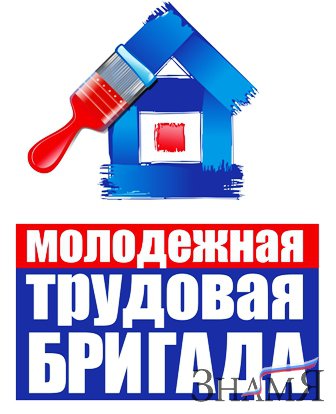  Монахова Татьяна,Коноплев Алексей, Ремнёв Матвей                МБОУ «Шевинская ООШ»Ковровского района Руководитель:Саванина Светлана Евгеньевна,учитель истории   МБОУ «Шевинская ООШ»Ковровского района                                                    Ковровский район2024 годВведение «Будущее  отныне  принадлежит  двум типам  людей:                                                                                          человеку  мысли и человеку труда.                                                                                                            В сущности, оба они составляют одно целое, ибо мыслить - значит трудиться».                                                                В. Гюго       Участие школьников в общественно полезном  труде, является фактором  морального и интеллектуального формирования личности, её физического развития. Как бы ни сложилась дальнейшая судьба выпускников школы, трудовые умения и закалка потребуются им в любой сфере деятельности. Вот почему трудовой элемент в школьном воспитании с давних времён выступает как весьма существенная педагогическая система.        В настоящее время существует проблема занятости подростков в каникулярное время, особенно в летний период. Она актуальна не только для нашей территории, но и для страны в целом. На работу учащимся устроиться трудно, так как на предприятия их практически не берут, за некоторым исключением. Школа, как никто другой, понимает важность трудового воспитания подрастающего поколения и их летней занятости.        Решение данной проблемы мы видим в создании трудовой бригады при школе, с целью удовлетворения запроса учащихся, по согласию родителей, на временное трудоустройство.       Не все современные подростки на время летних каникул замыкаются на компьютерах и смартфонах. Самые активные и инициативные из них объединяются в трудовые отряды. Своими делами ребята помогают малой Родине стать лучше и чище.Глава I. Трудовая деятельность в школе.       Трудовое воспитание и профориентация являются одним из  направлений учебно-воспитательной работы нашей школы. Труд – основной источник материального и духовного богатства общества, главный критерий социального престижа человека,  фундамент личностного развития. Правильно осуществляемое трудовое воспитание, непосредственное участие школьников в общественно полезном, производительном труде, является действительным фактором гражданского взросления, морального и интеллектуального формирования личности, её физического развития.       В прошлом году в МБОУ «Шевинская ООШ» впервые работа трудовой бригады была организована столь продолжительно – с мая по сентябрь 2023 года. Всего в школе в 2022-2023 учебном году обучались – 53 человека, из них 16 обучающихся от 14 до 16 лет (7 - 9 классы). Из этих 16 человек  изъявили  желание  трудоустроиться - 11 человек.        Перед  началом  трудовой деятельности, все ребята ознакомились со  срочными договорами и прошли инструктаж по технике безопасности. Были  приняты на работу, на должность «рабочий по благоустройству» и выполняли посильную для них работу. По два часа в день ребята были заняты на различных социально значимых объектах. За это время мы успевали переделать массу полезных дел: прополоть и разрыхлить клумбы, очистить асфальтовые дорожки от мха, травы и мусора, скосить и собрать траву с территории образовательных организаций, помочь в ремонте школы, оказать волонтёрскую поддержку и многое другое.       Каждый отрядовец был заинтересован в том, чтобы не халтурить и не пропускать трудодни — зарплату начисляют по часам. За месяц упорной работы в бригаде можно накопить на полезную вещицу или просто стать менее зависимым от финансовой помощи родителей. Временная трудовая занятость даёт несовершеннолетним возможность не только заработать, получить первый трудовой опыт, но и познакомиться с особенностями взаимоотношений в коллективе. Кроме того, работа, отвлекая подростков от улицы, является одним из методов профилактики правонарушений и безнадзорности несовершеннолетних.        Такая работа – реальная возможность подросткам заработать, помочь материально родителям, внося и свою посильную лепту в семейный бюджет. Это выгодно всем: и школе, и  родителям, и самим детям. Подростки привыкают трудиться, учатся ценить заработанную копейку, появляется чувство ответственности.       Саванина Светлана Евгеньевна, руководитель трудового коллектива подростков «Новое поколение», пояснила, что основная сфера деятельности  отряда по благоустройству – это уборка, облагораживание и озеленение территорий села, уход за обелиском земляков участникам ВОВ, помощь пожилым и нуждающимся людям, а также, оказание посильной помощи в ремонте школы к новому учебному году.        В такой работе есть важный воспитательный момент – то, что своими руками сажал, белил или чинил, рвать и ломать уже не захочется. Трудовая бригада «Новое поколение».«Новое поколение»  назвали мы наш трудовой отряд,И потрудится на славу каждый в нём рад.Мы будем трудиться, стараться как можем,И наш бригадир нам в этом поможетТрудовая  бригада  МБОУ «Шевинская ООШ» - «Новое поколение».Наш девиз - «Мы не хотим стоять в стороне, мы за порядок на нашей земле!»                                                                                                                            Цель нашего трудового коллектива - стать дружной командой, которая будет работать на благо своего населённого пункта - д.Шевинская, Ковровский район.                                                                                                                Задачи:Организация летней занятости подростков посредством участия их в общественно-полезном труде и расширение возможностей несовершеннолетних граждан во временном трудоустройстве.         Вовлечение подростков в социально значимую трудовою деятельность.Приобщение и приобретение подростками трудовых навыков.Развитие трудовой мотивации подростков и их профессиональная ориентация.Социальная поддержка подростков, создание условий для трудоустройства и поддержки доходов подростков из числа детей из семей безработных граждан, неполных, многодетных, малообеспеченных семей.Пропаганда здорового образа жизни среди подростков.Распространение и поощрение положительной практики трудоустройства подростков в каникулярный период.Профилактика подростковой безнадзорности и правонарушений.Улучшение экологической обстановки территории населённого пункта – д.Шевинская.Работа  трудовой  бригады  строилась  на  принципах: Личностно-ориентированного подхода и уважения личности каждого ребенка.Социальной активности.Значимости духовно - нравственных и эколого-этических позиций в процессе  формирования и становления личности.Сотрудничества и содружества.Учёта возрастных особенностей детей, доступности предлагаемых форм работ.Состав участников трудовой бригады«Новое поколение»Бригадир: Коноплев АлексейСоциальный статус семей, участников трудовой бригады                                «Новое поколение»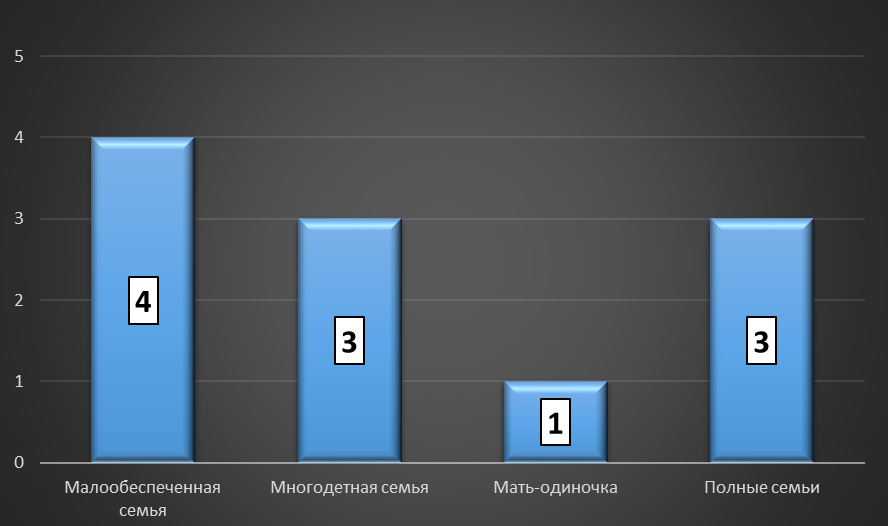 Доля социально незащищённых подростков среди участников бригады «Новое поколение»План работы и деятельность трудовой бригады «Новое поколение»МБОУ  «Шевинская ООШ» май - сентябрь 2023 год.Опрос участников трудовой бригады«Новое поколение»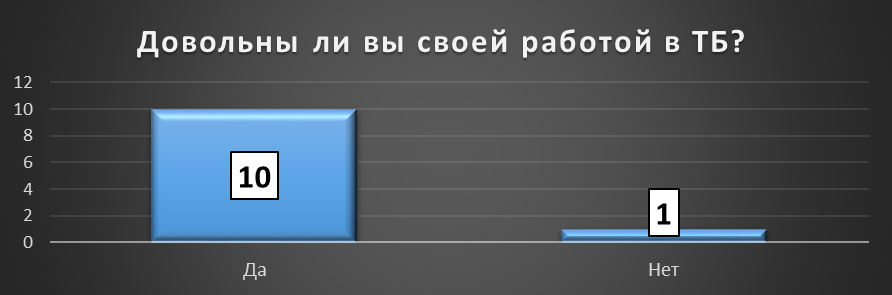 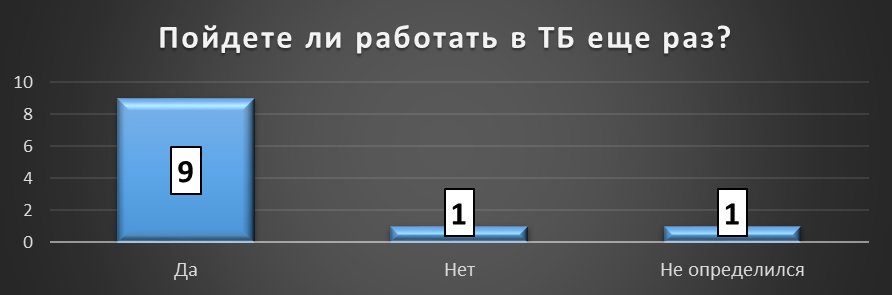 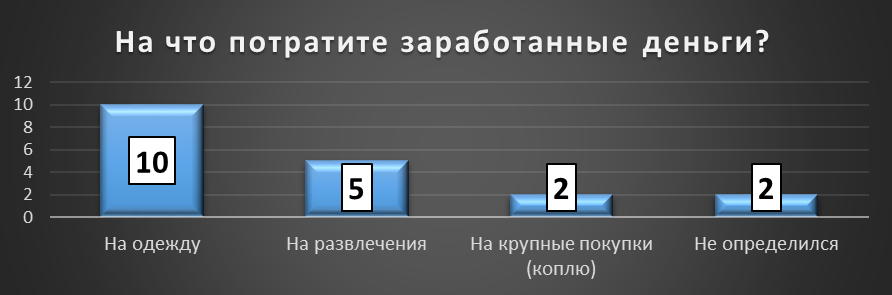 Глава II. Отзывы о работе бригадыРебята трудовой бригады 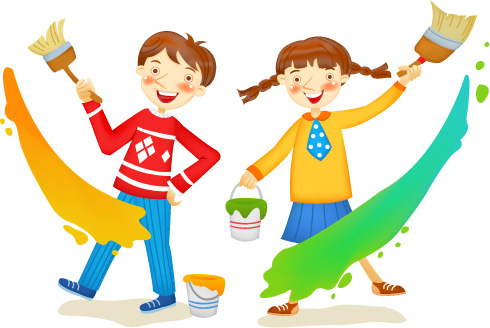 «Новое поколение» о своей работеОтзывы односельчан о работе трудовой бригады «Новое поколение»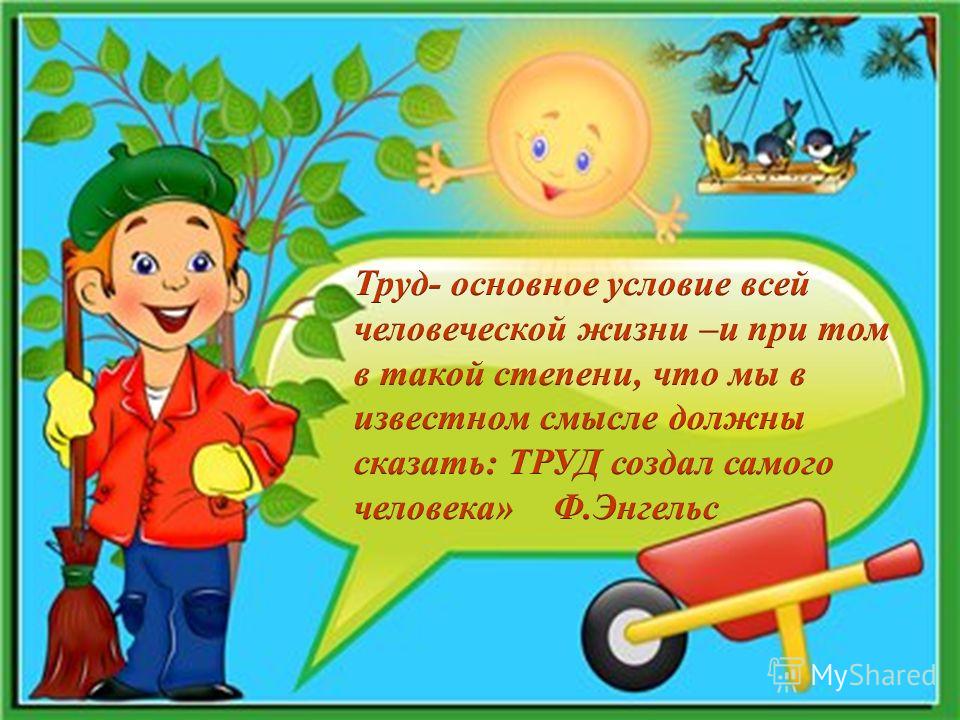 ЗаключениеПоддерживая желание подростков работать и предоставляя им рабочие места, специалисты службы занятости совместно с работодателями помогают формировать у школьников позитивную установку по отношению к труду и способствуют воспитанию чувства долга, ответственности, целеустремленности, предприимчивости, предоставляют возможность реализовать на практике свои знания.  Несовершеннолетние в реалии знакомятся с такими понятиями, как договорные отношения с работодателями, взаимодействие в трудовом коллективе, ответственность за взятые на себя обязательства, приобретая, таким образом, опыт адаптации в современном обществе. Мы, неравнодушные к чистоте и порядку участники бригады «Новое поколение» учились трудиться  в команде, быть самостоятельными, отвечать за порученное дело. Смогли ощутить ценность заработанных денег.  А также сделать свою малую Родину чище и краше. У нас получилось!                            (Приложение №1)Мы стали Победителями  регионального конкурса «Трудовое лето - 2023» (https://nashregion33.ru/news/kovrovchane-sredi-pobeditelej-konkursa-trudovoe-leto-2023/).                                                                                   Считаем, что временное трудоустройство даёт возможность нам, подросткам, не только заработать деньги, но и получить практический опыт трудовой деятельности, который в дальнейшем поможет нам ориентироваться на рынке труда.   Впереди лето и мы обязательно будем трудиться, на благо своей малой Родины!Приложение №1                                                                                          Фотоотчёт о проделанной работе (май-сентябрь 2023 год)Побелка деревьев, кустарников и фундамента забора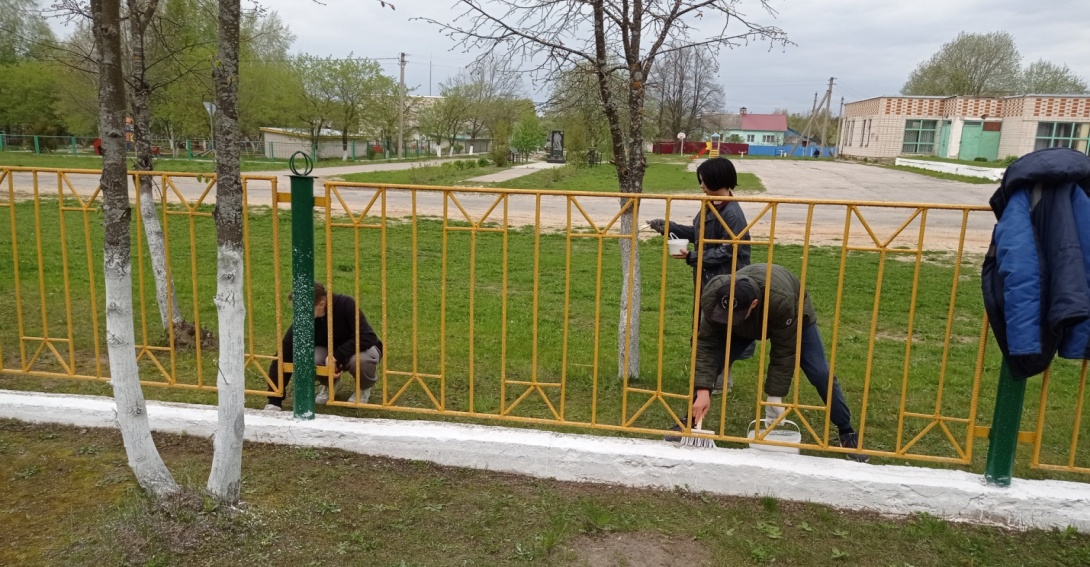 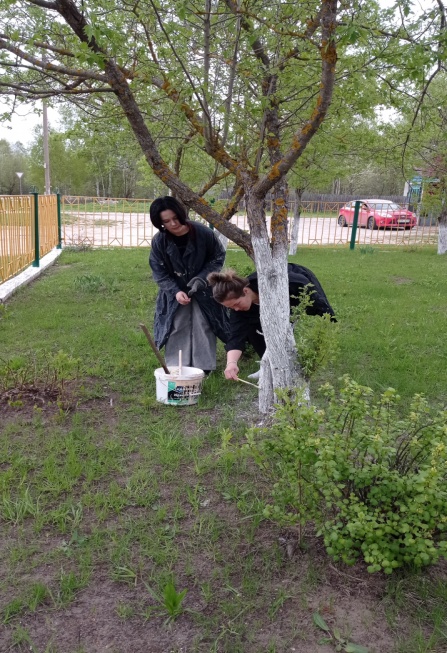 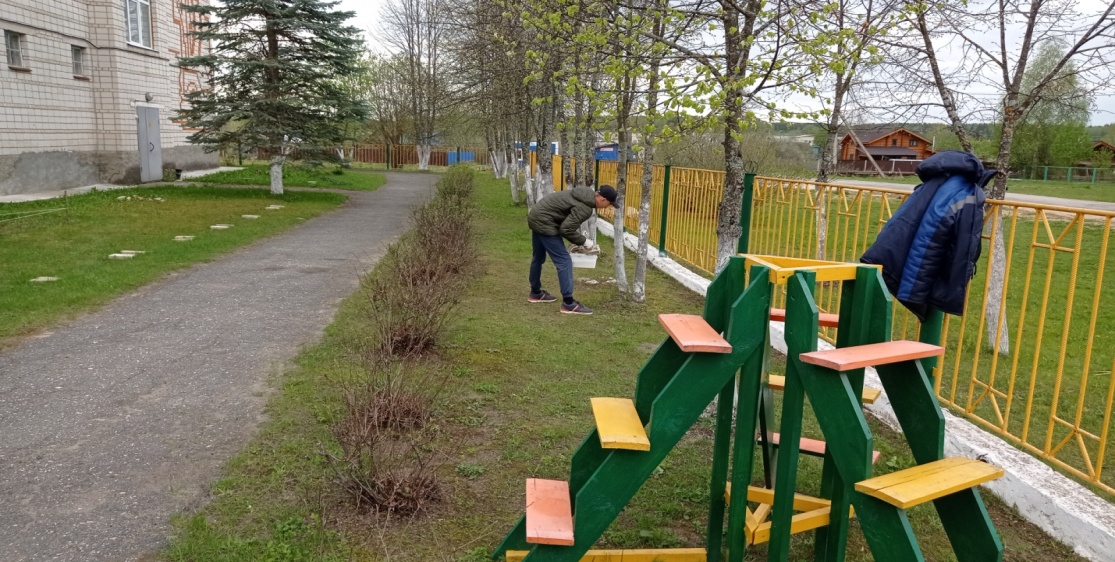 Вывоз сухих веток, спиленных деревьев, мусора…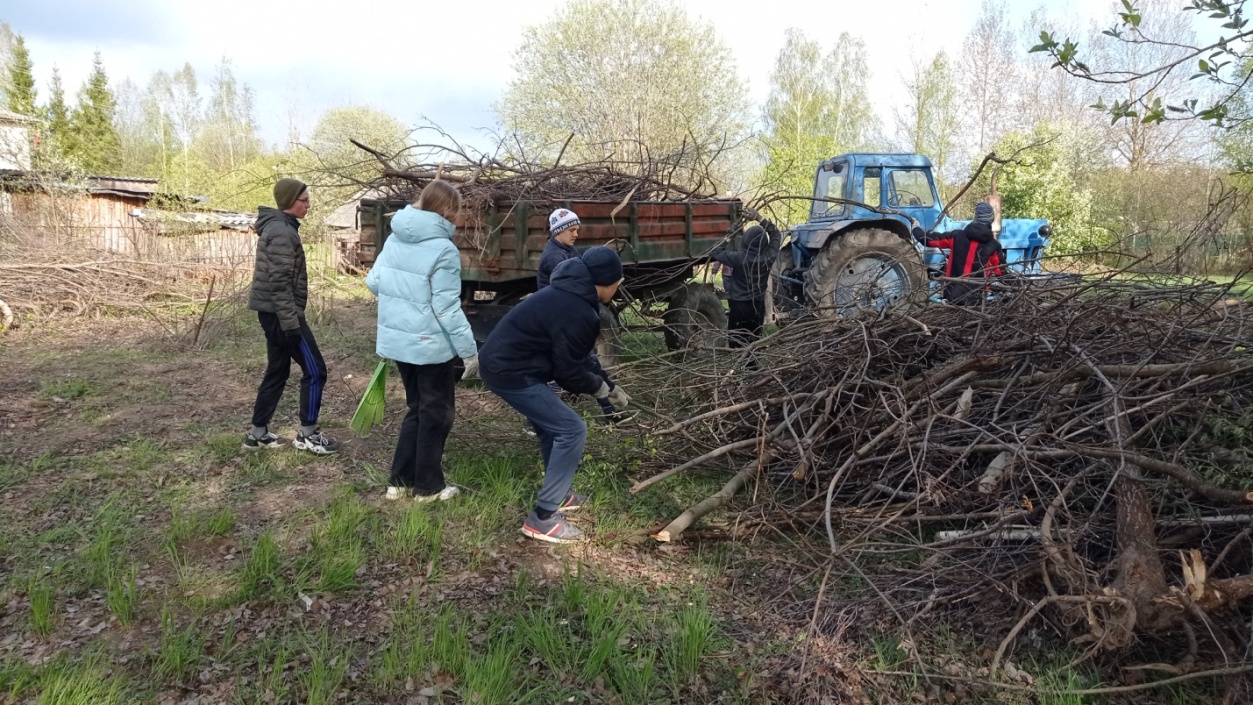 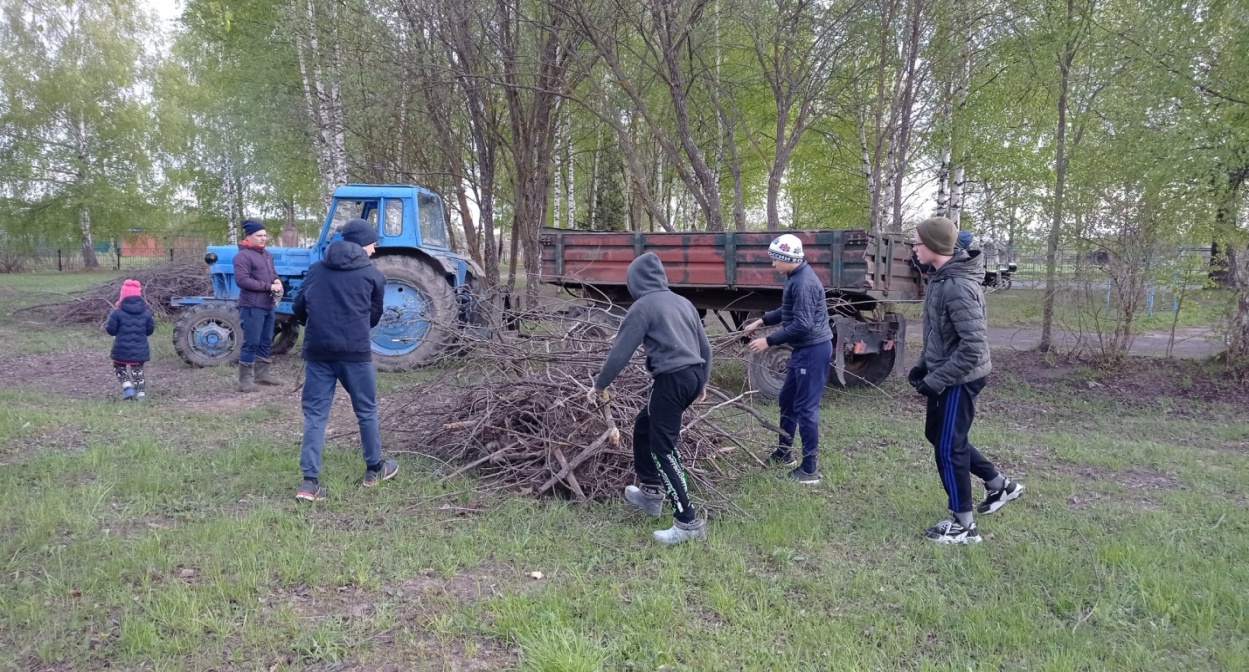 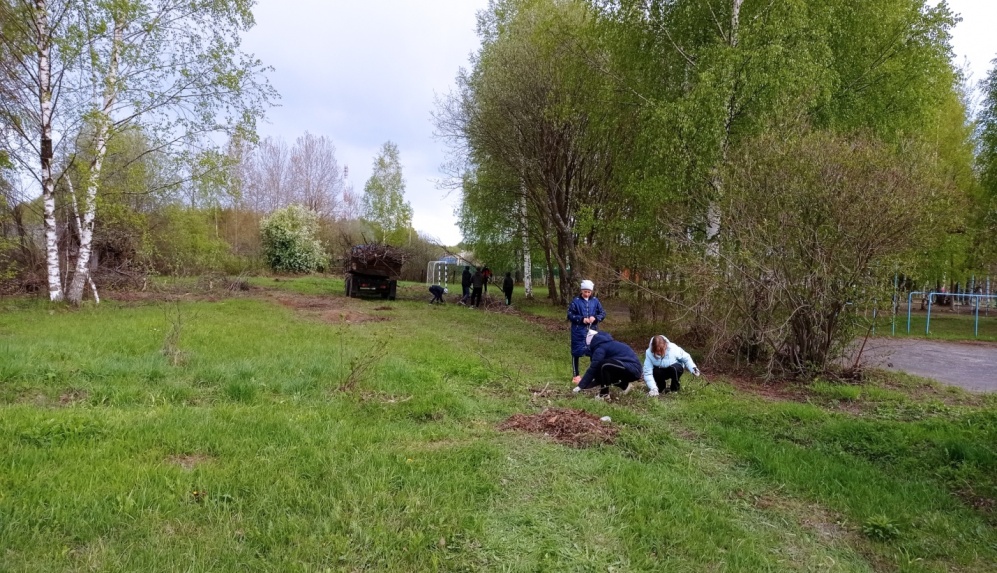 Стрижка декоративных кустов, уборка территории...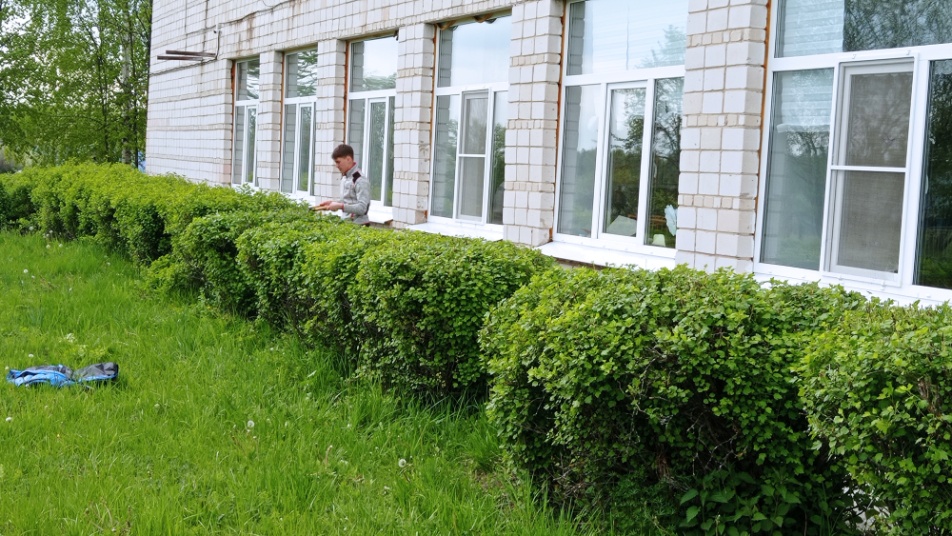 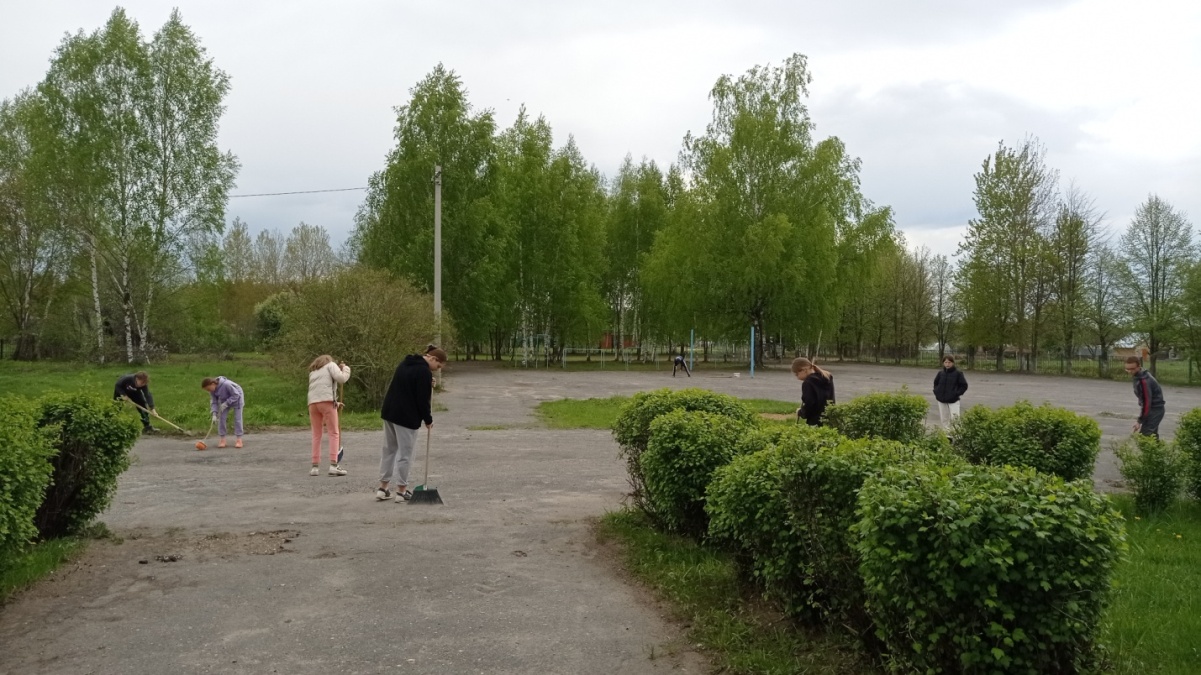 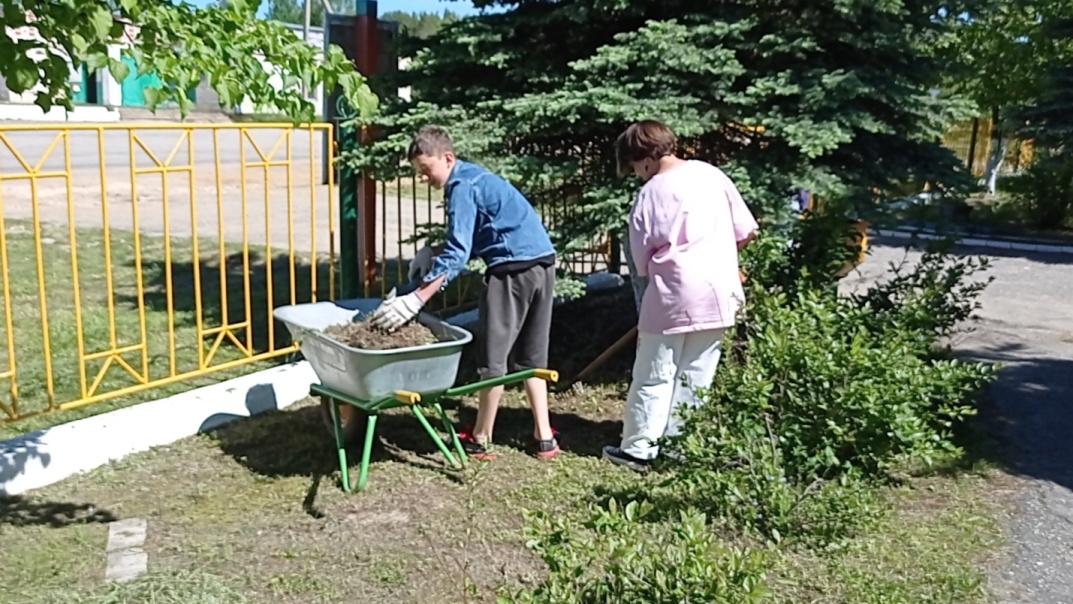 Строительство новой клумбы возле школы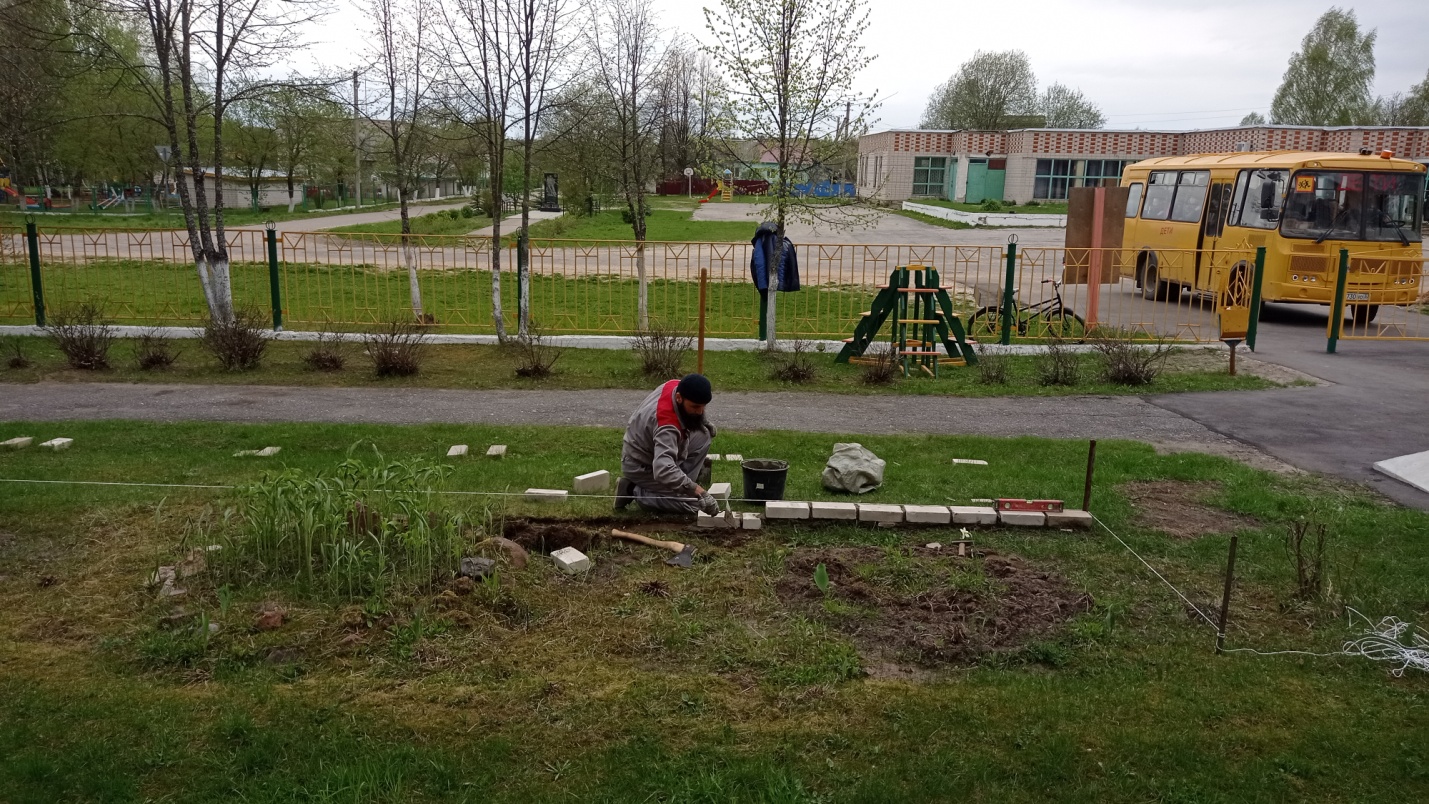 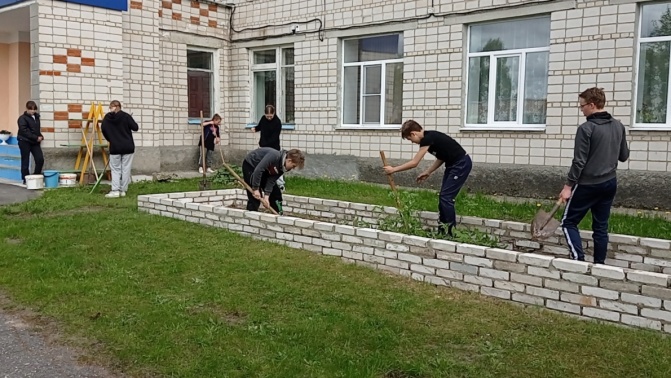 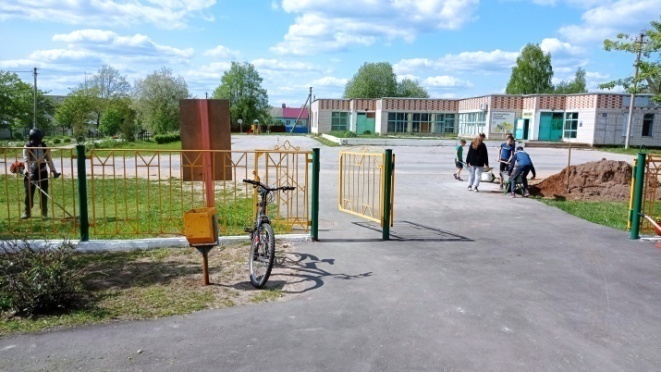 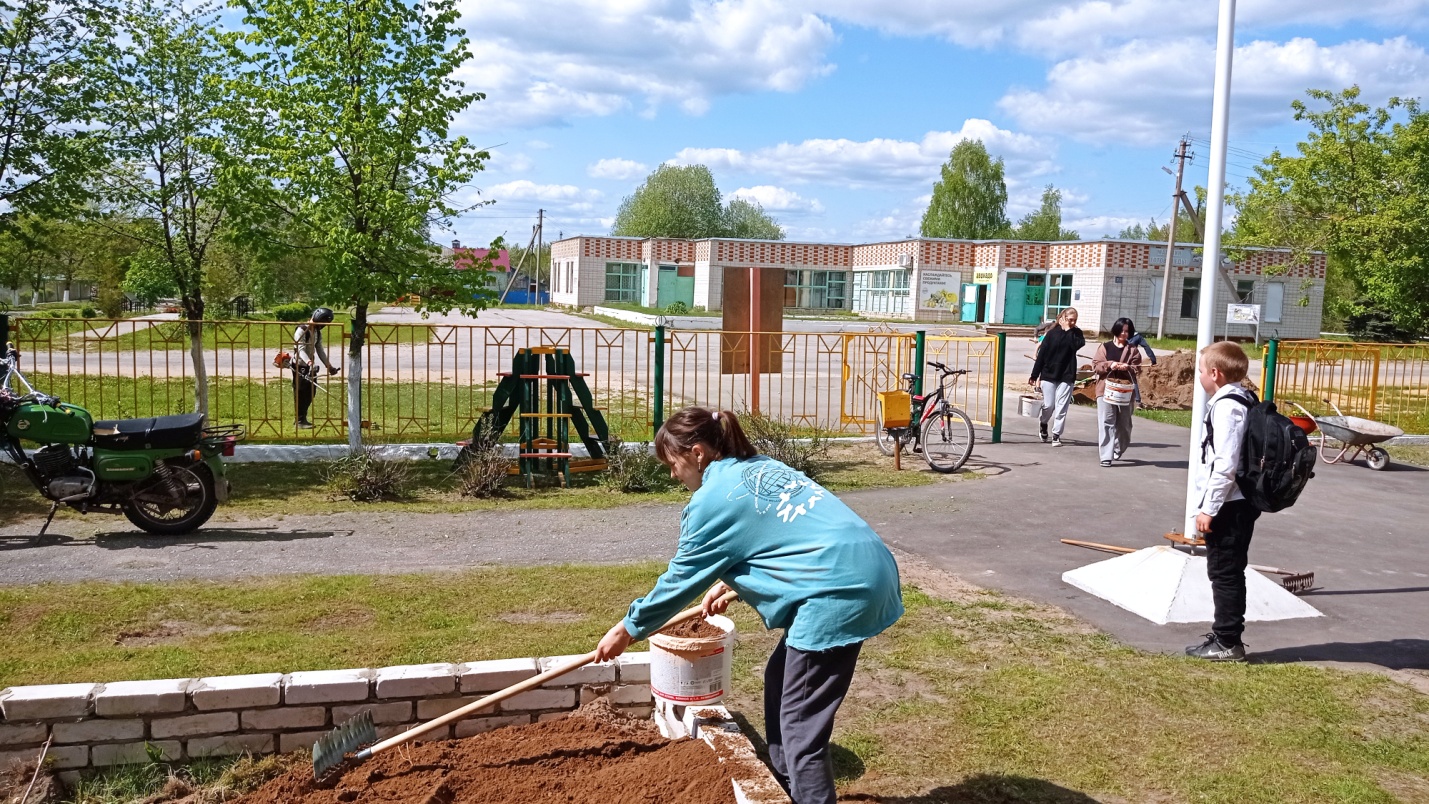 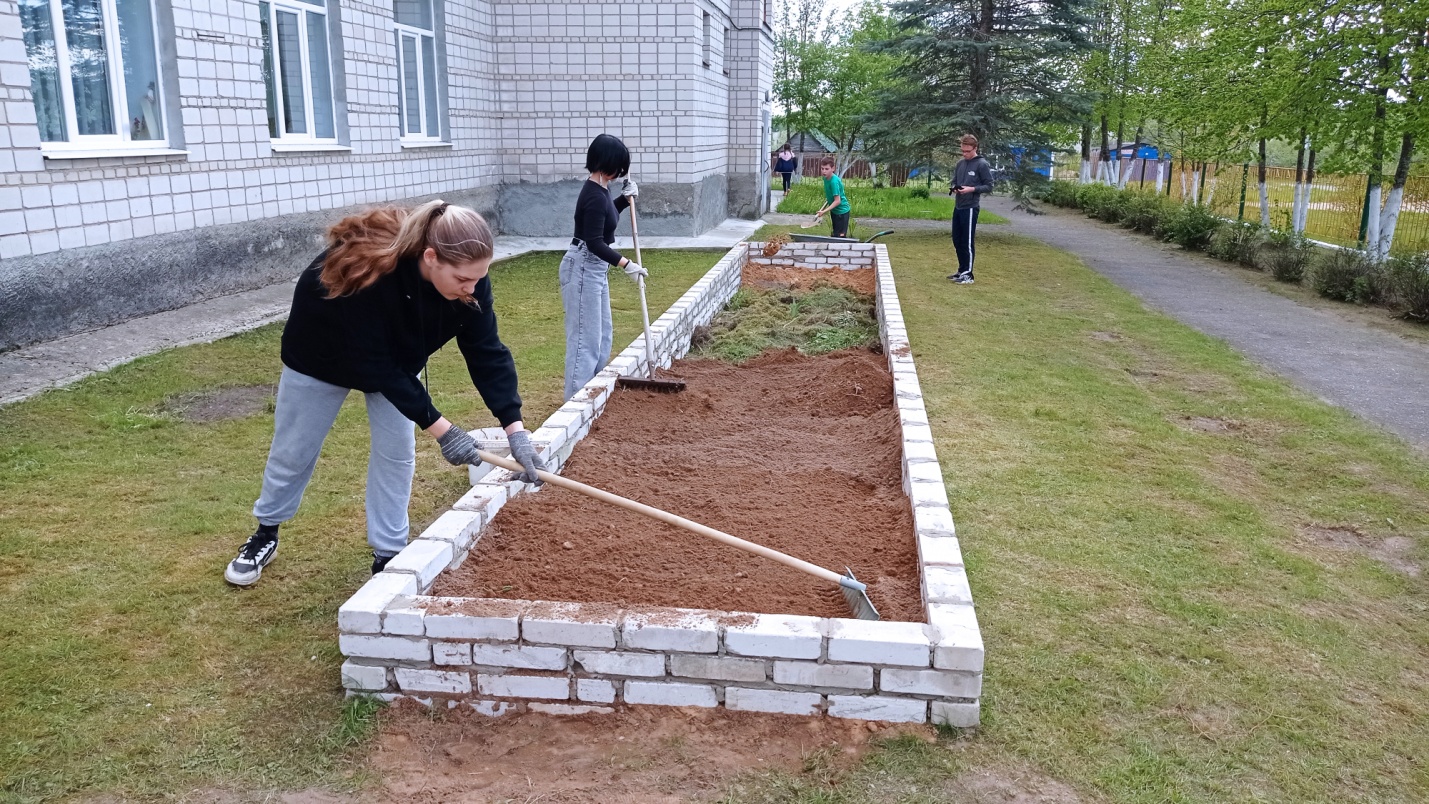 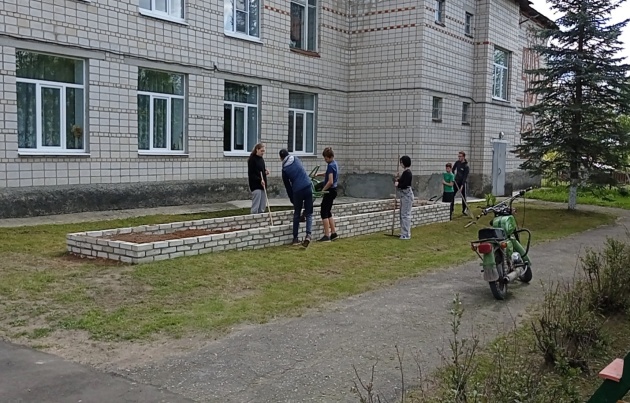 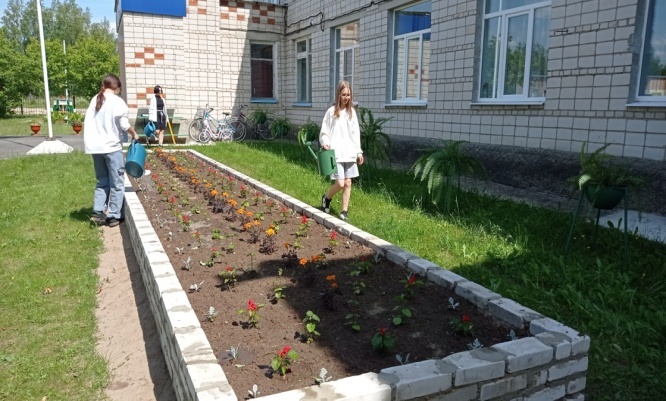 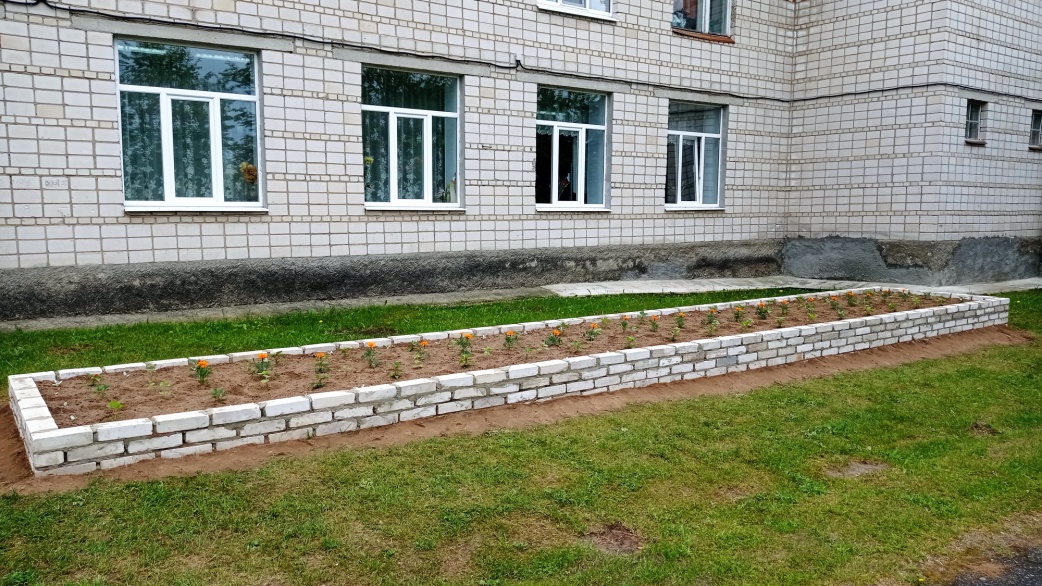 Пересадка комнатных цветов и многолетников…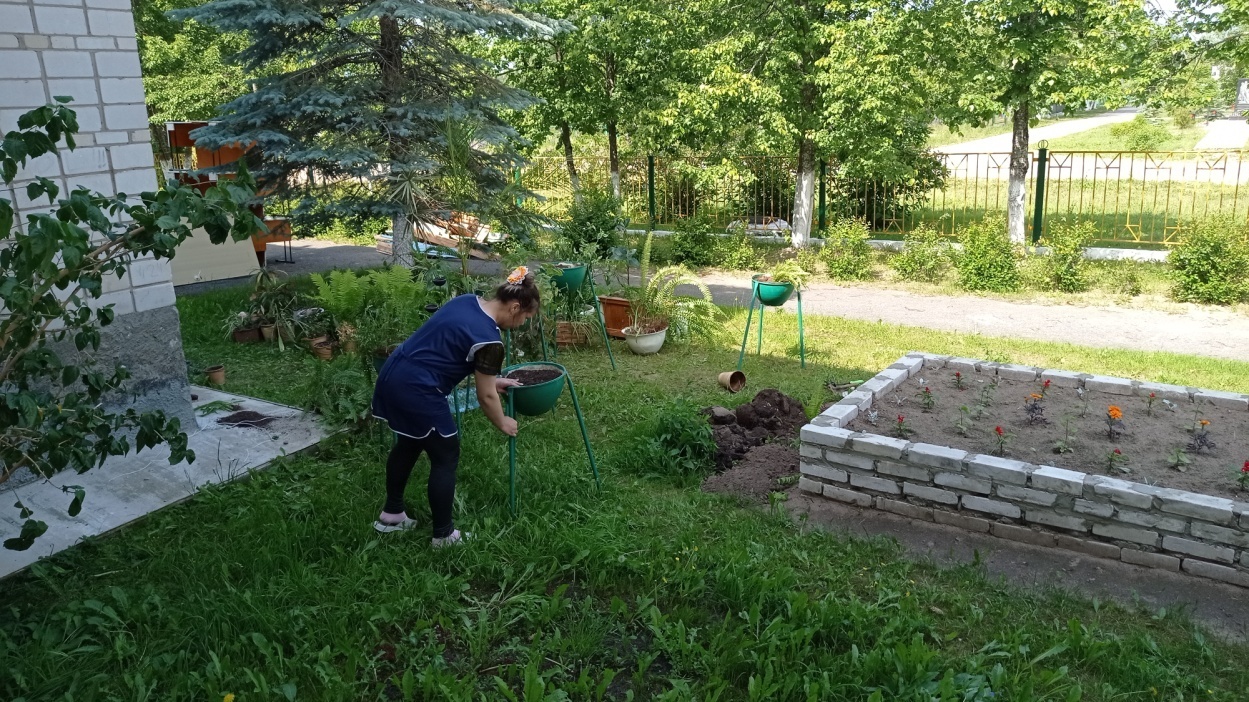 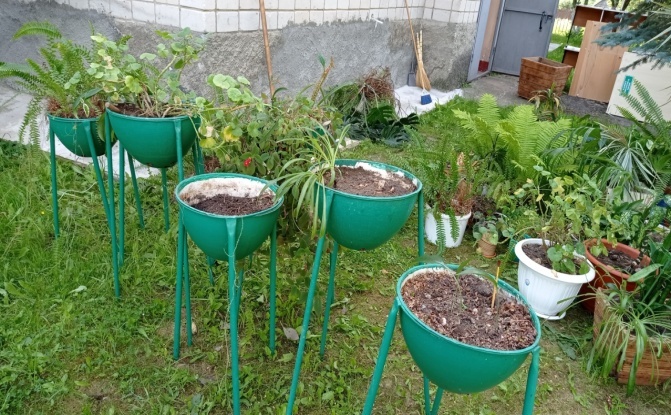 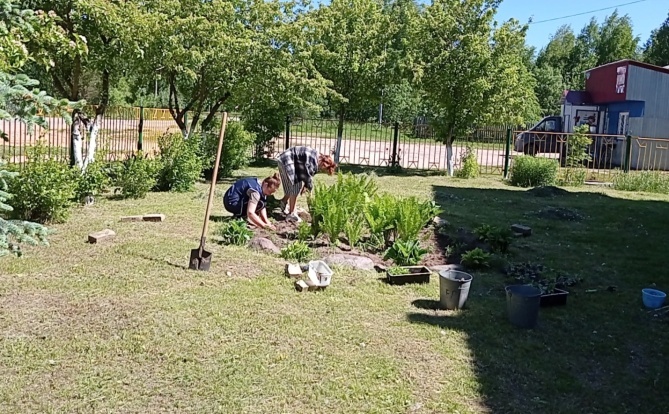 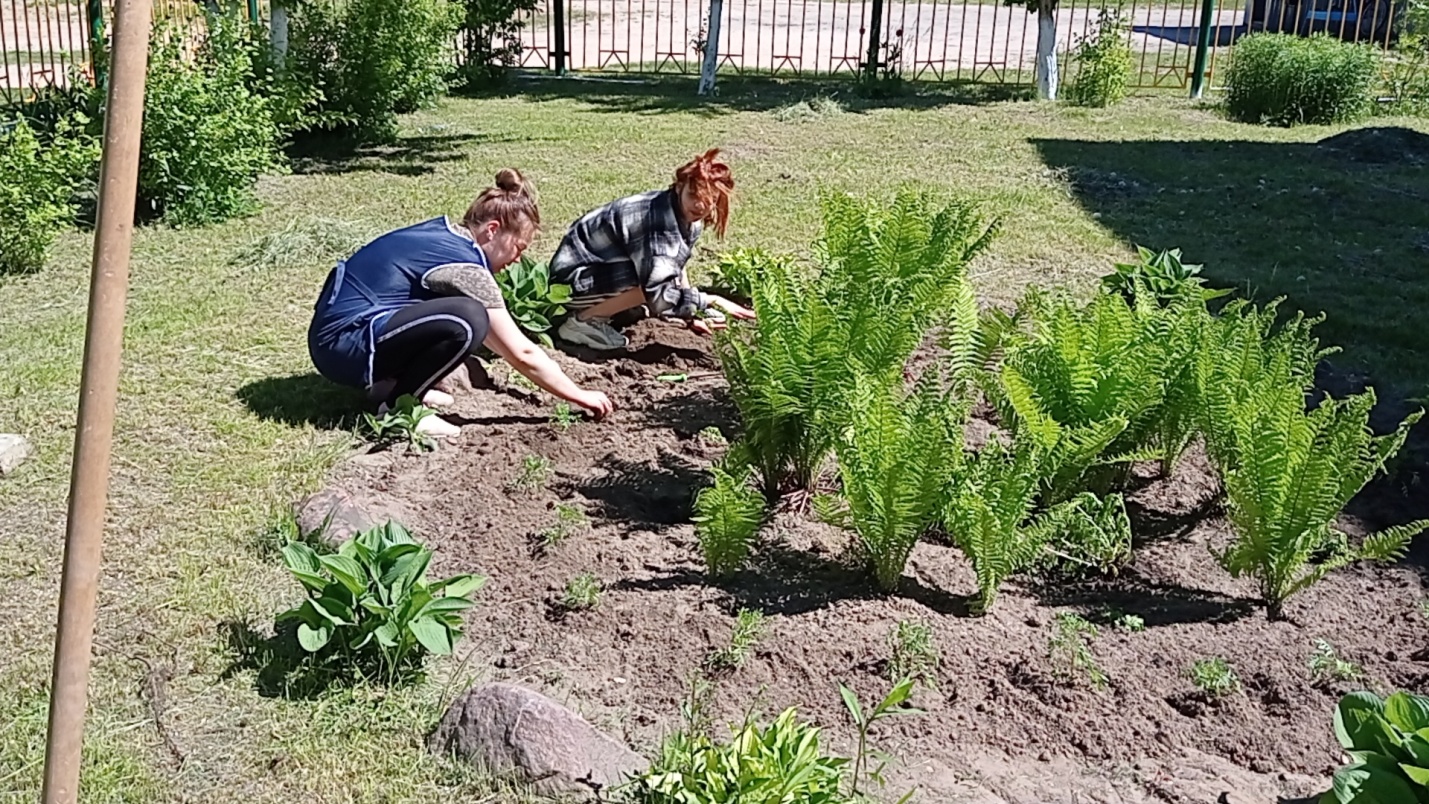 Вывоз мусора…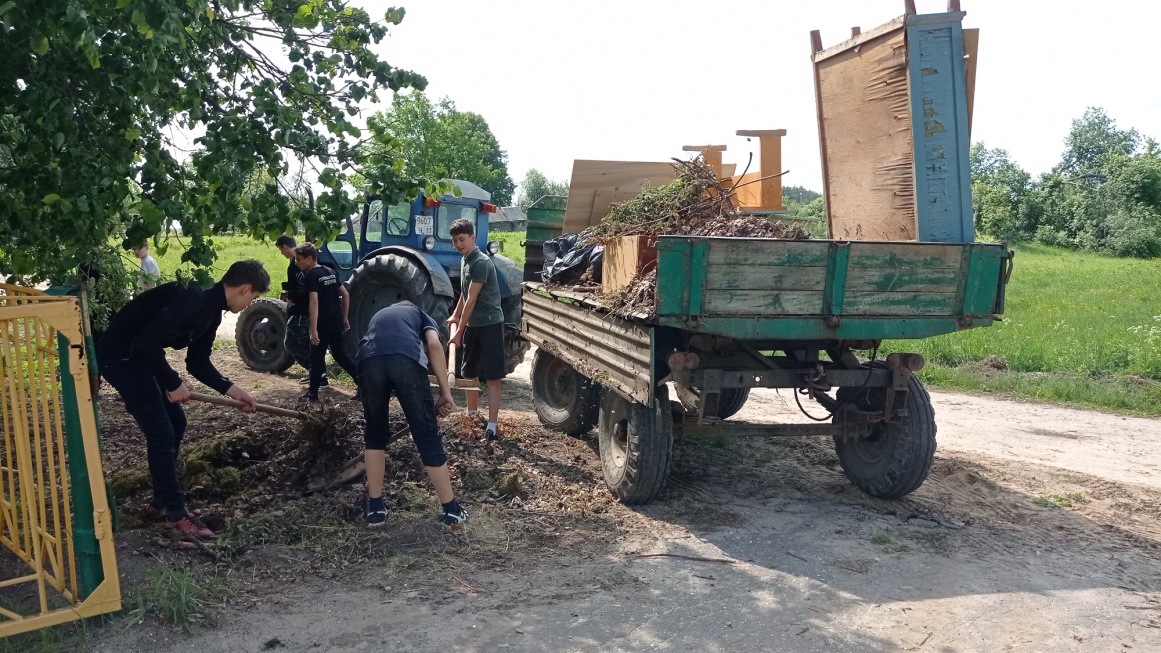 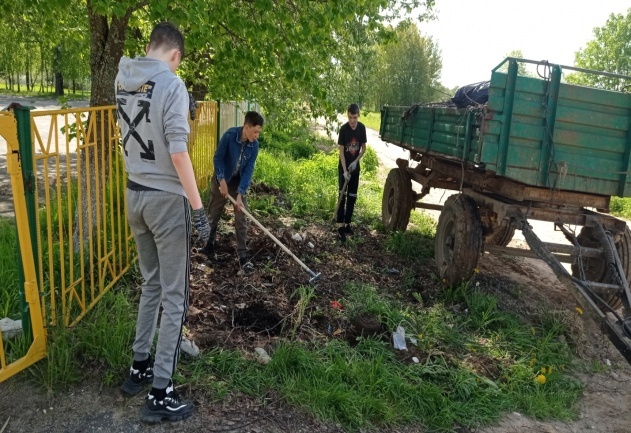 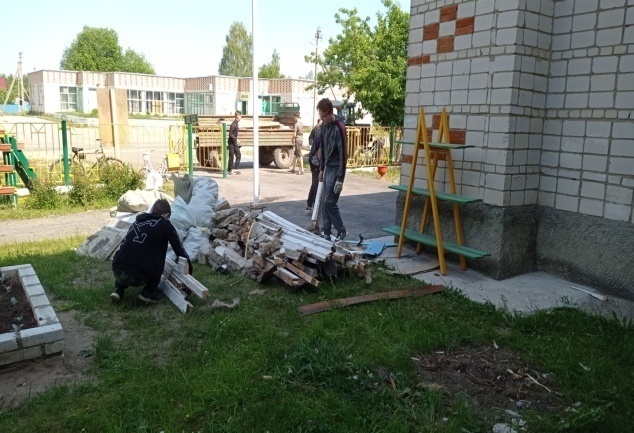 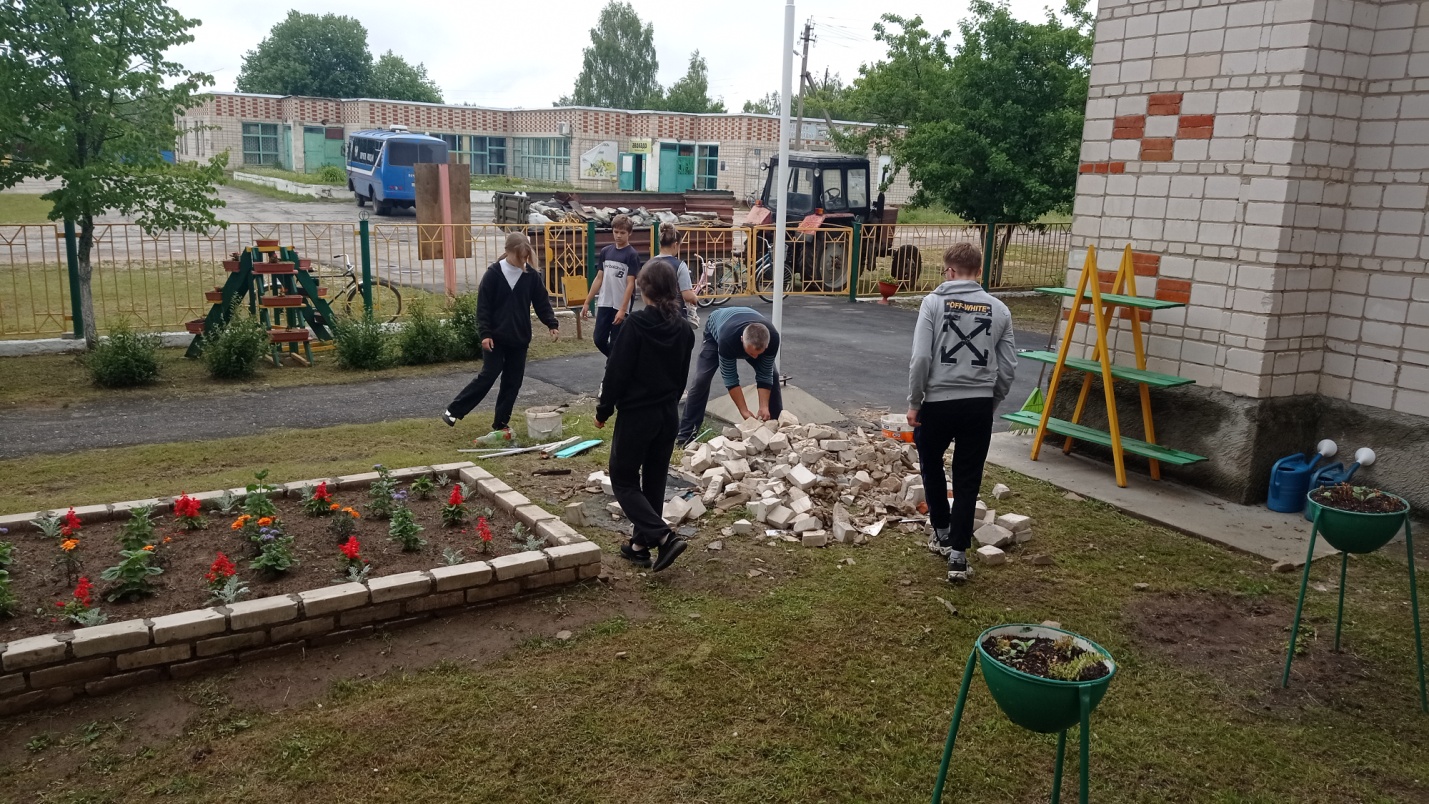 Облагораживание территории школы, убрали разрушенные постройки…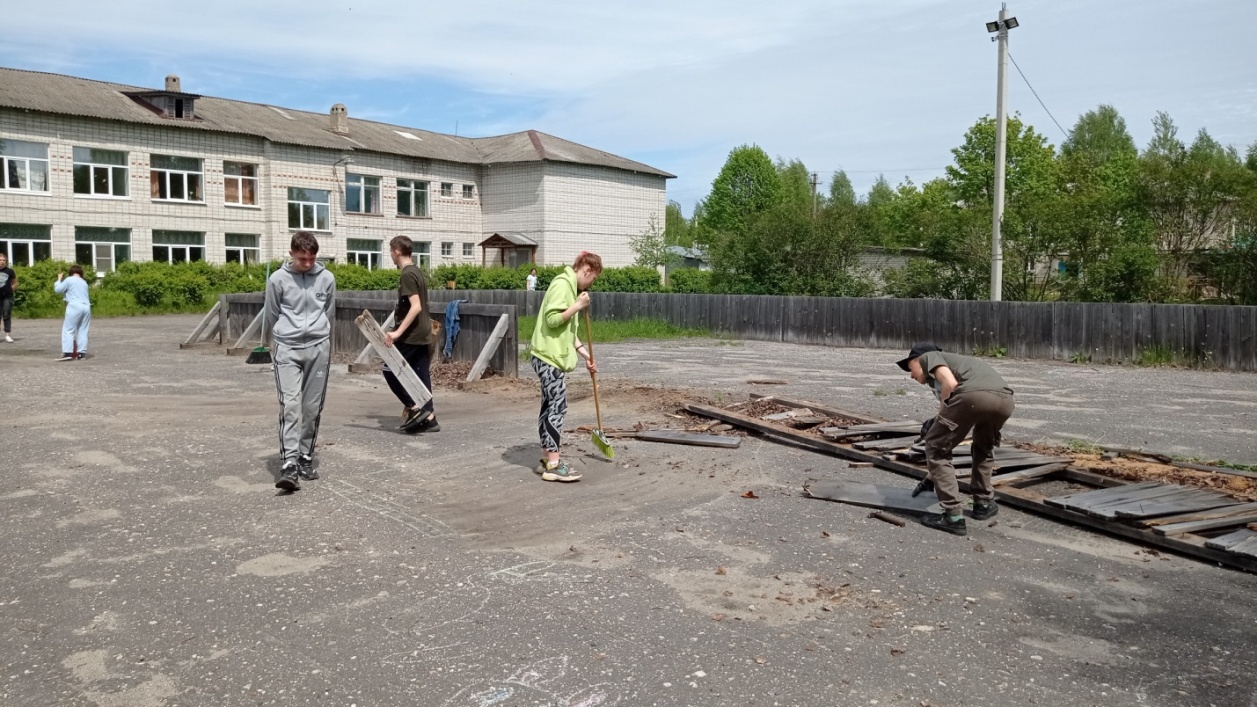 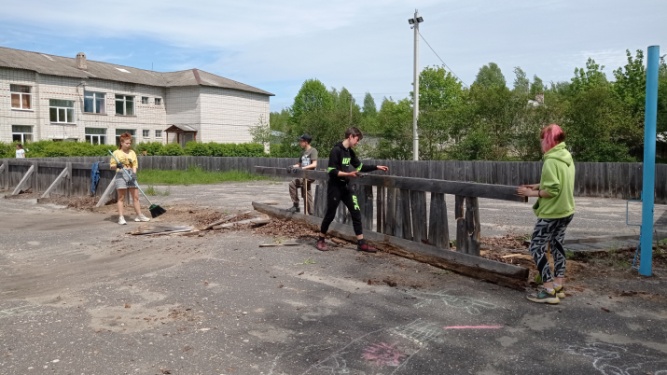 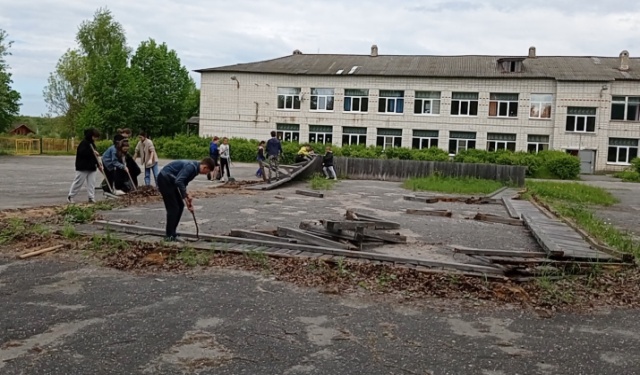 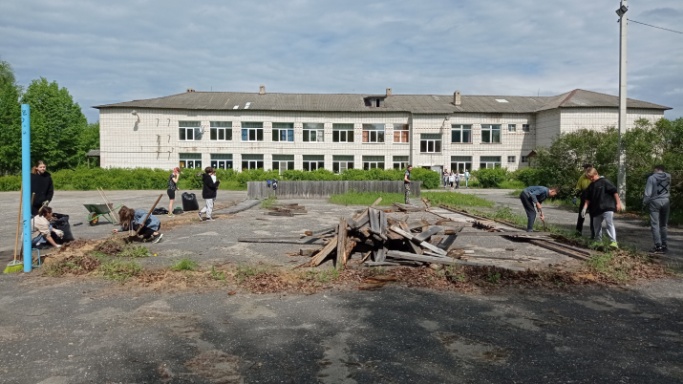 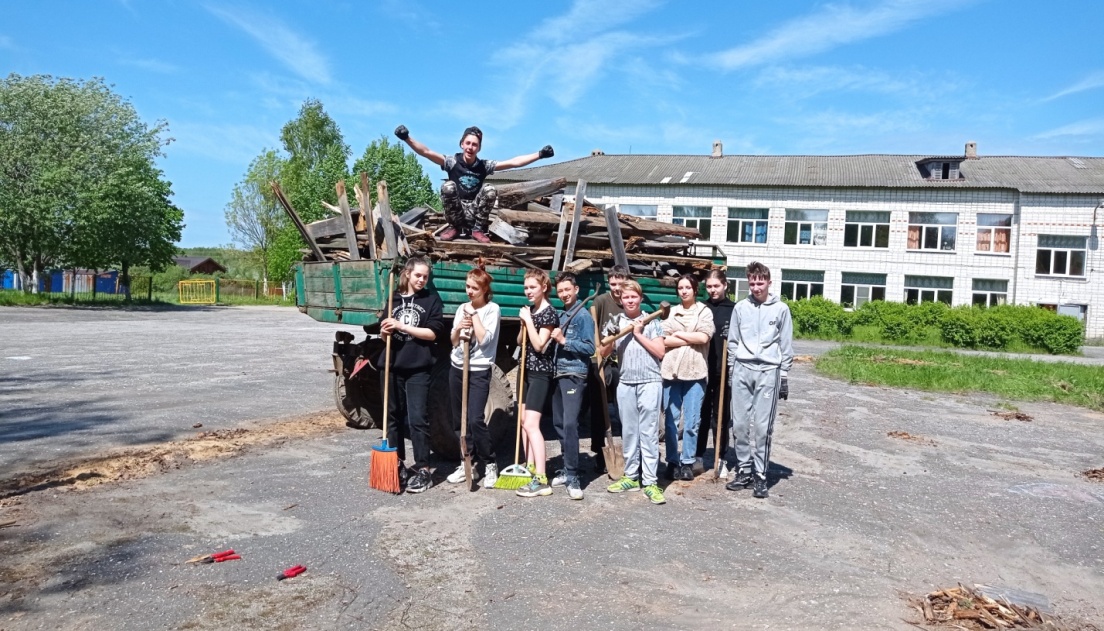 Строительные работы: ремонт плитки, покраска стен…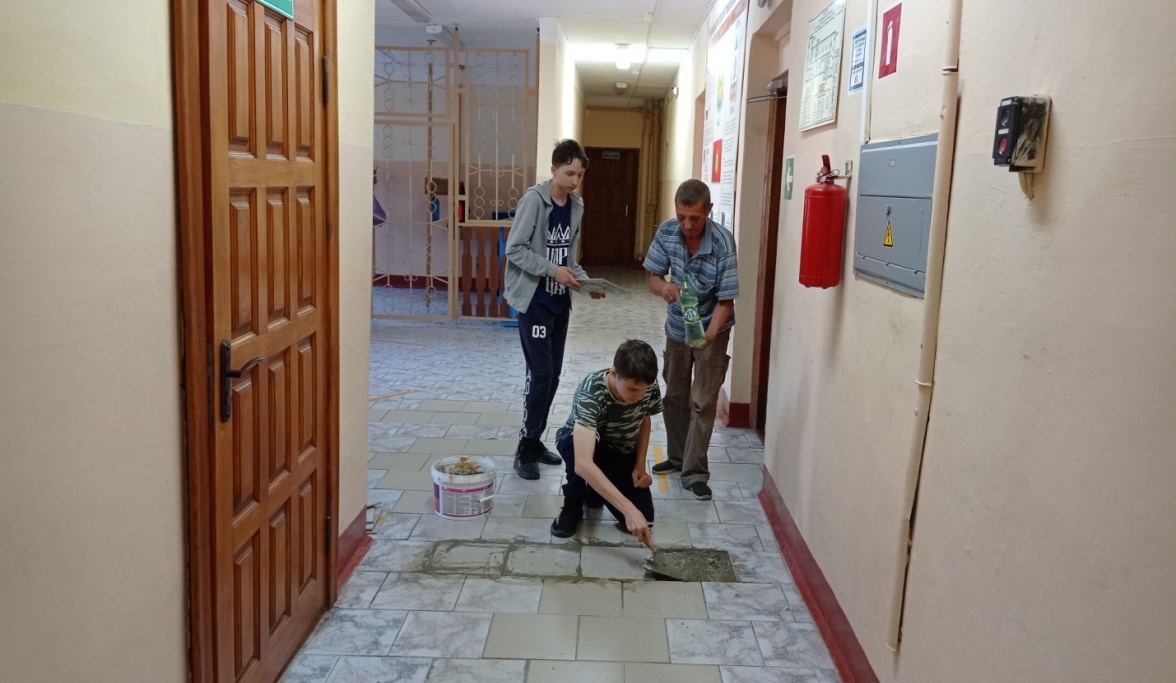 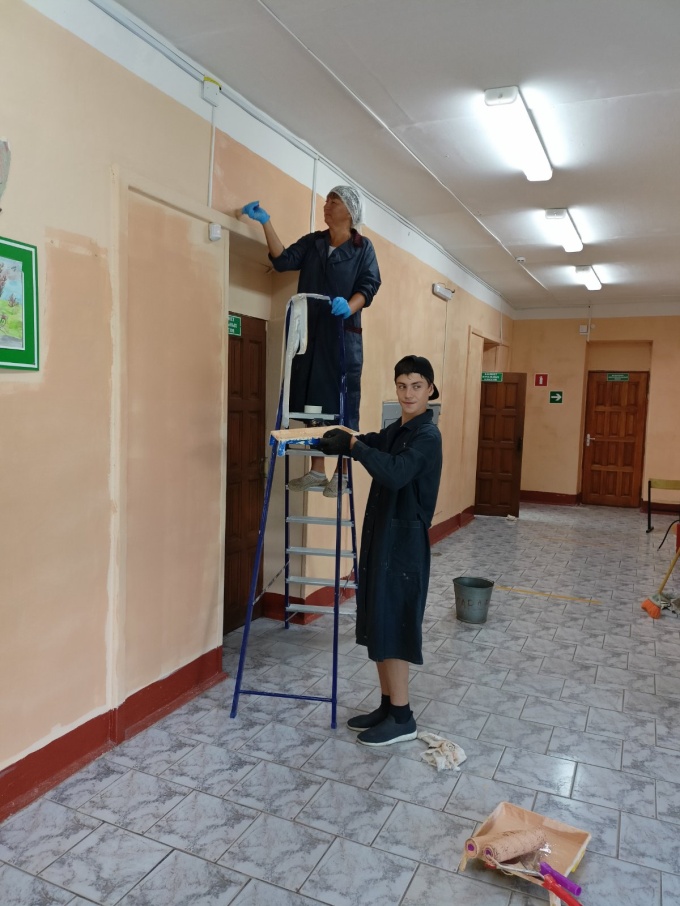 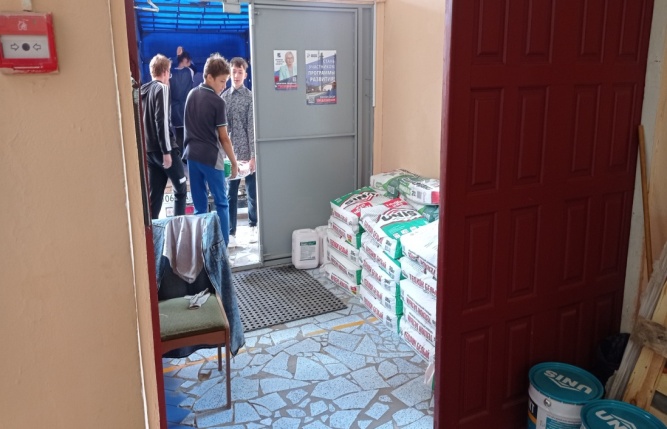 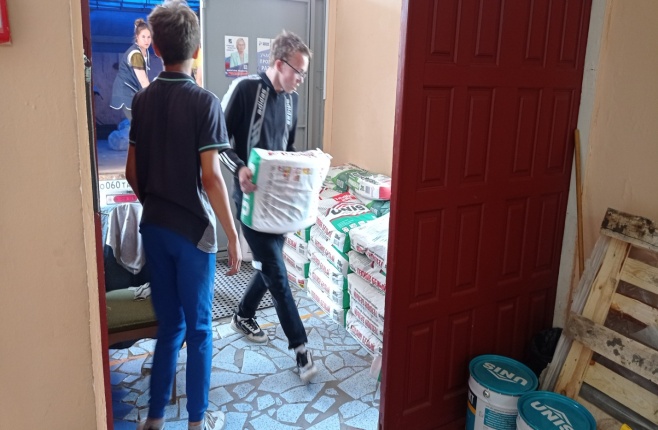 Уборка в подсобных помещениях, вывоз мусора – школьный сарай…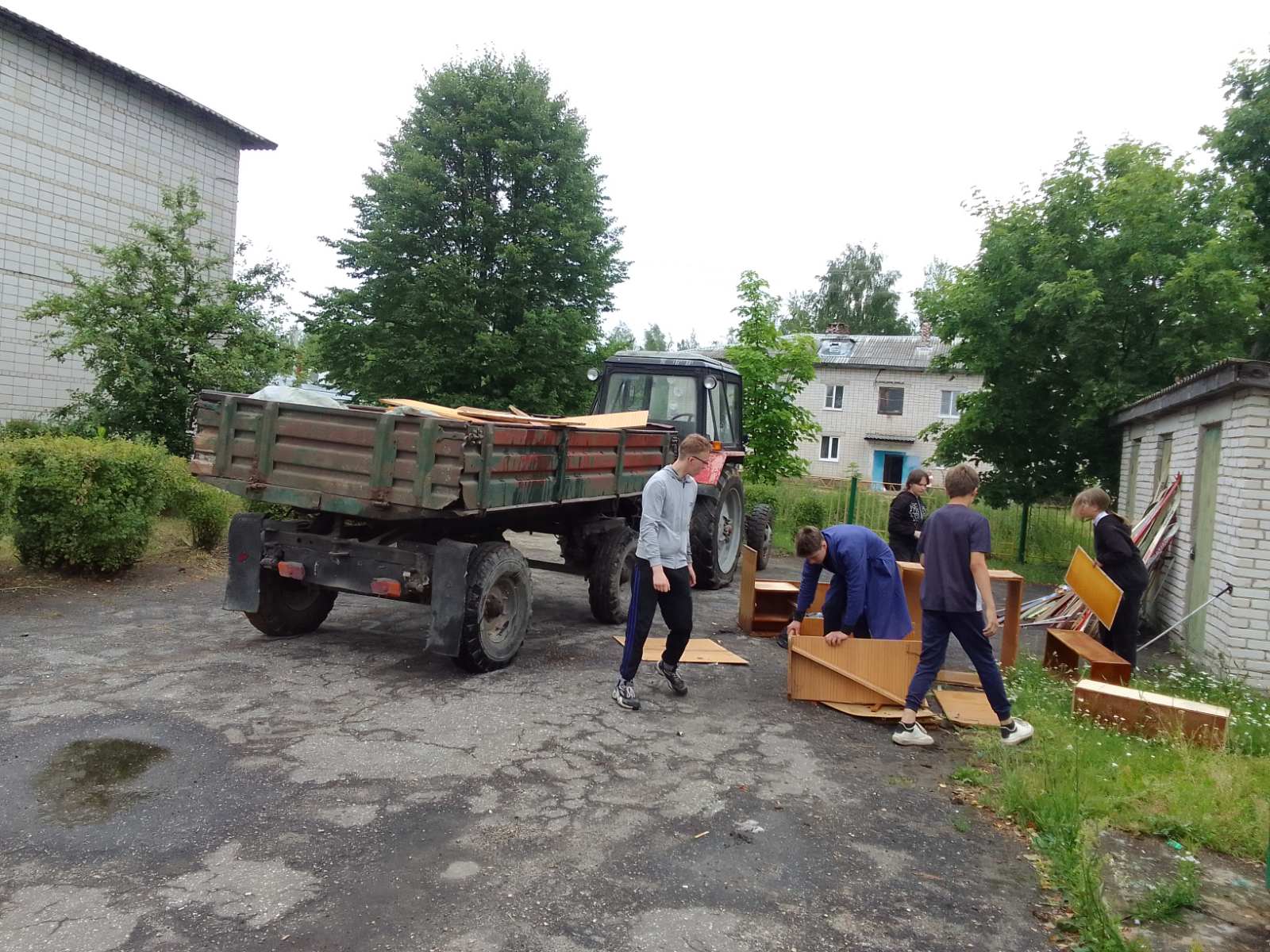 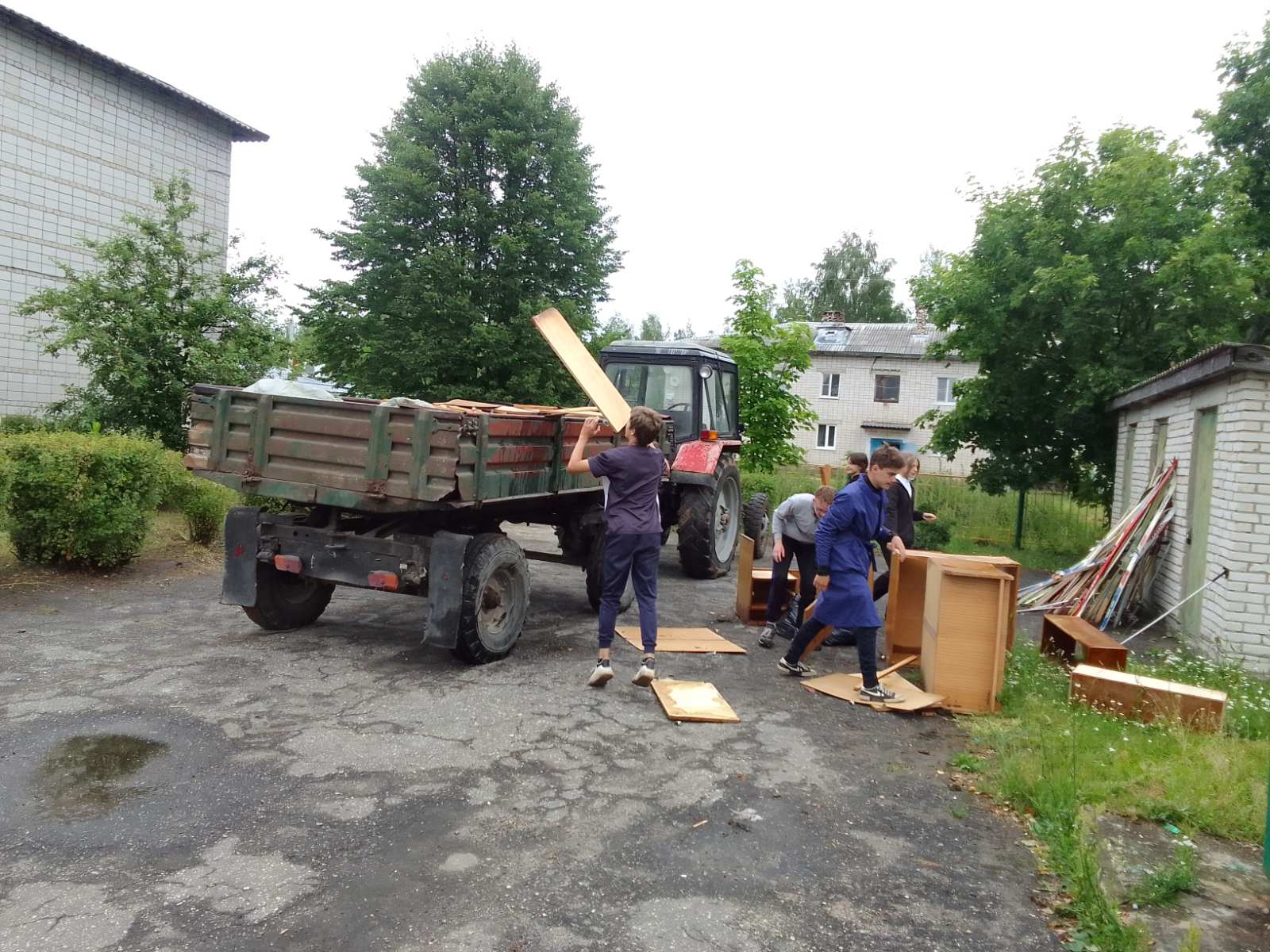 Окашивание травы, уборка листвы…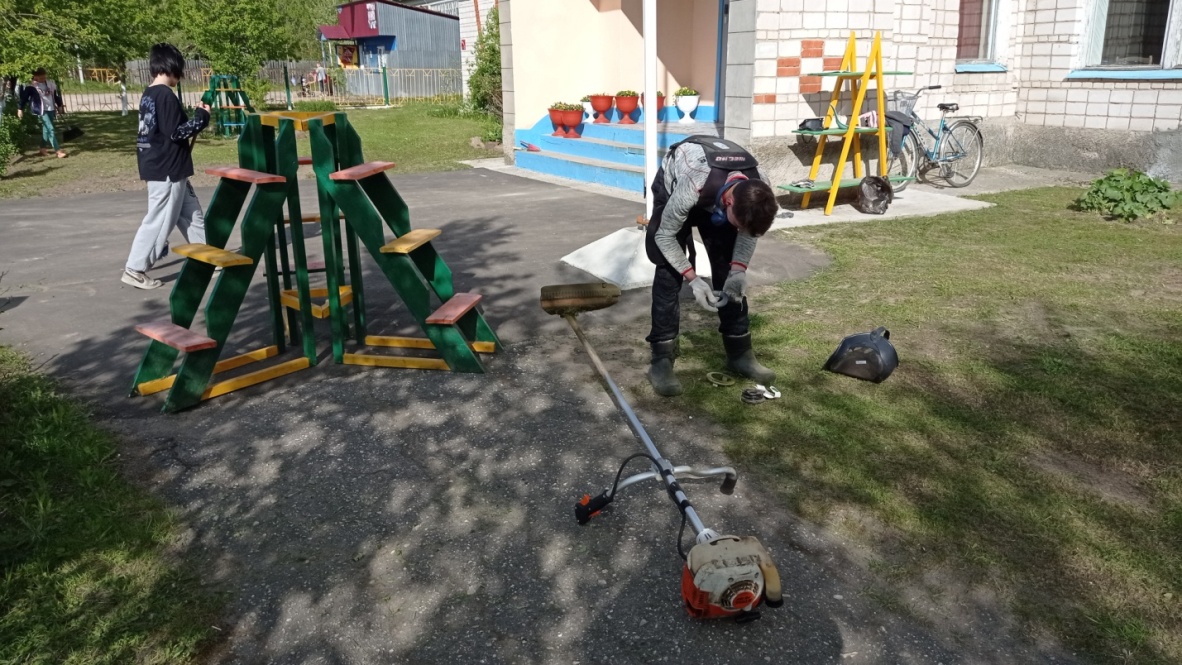 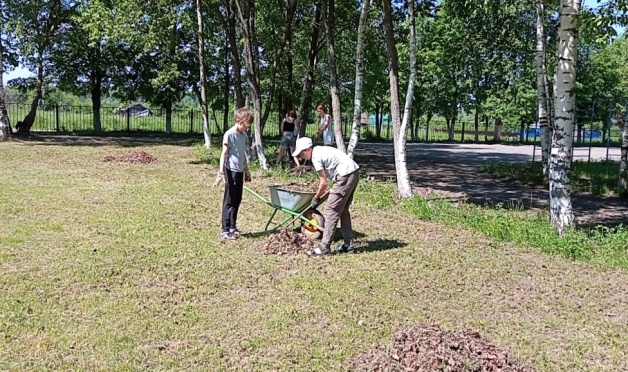 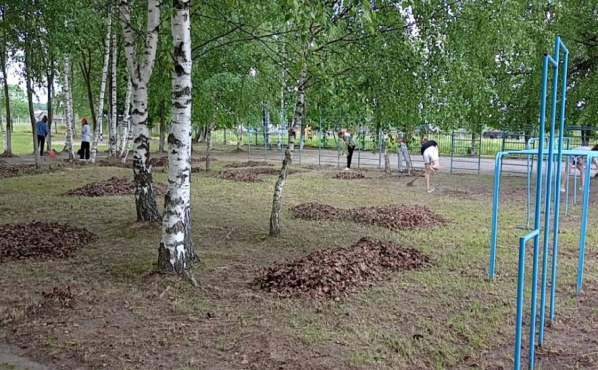 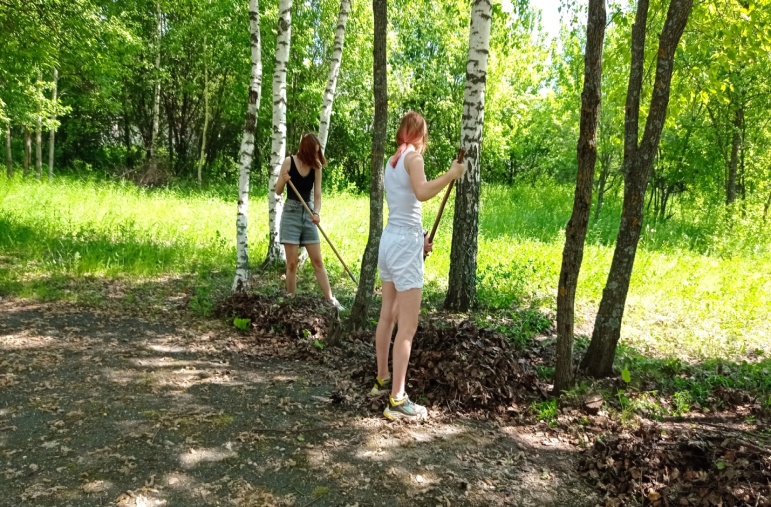 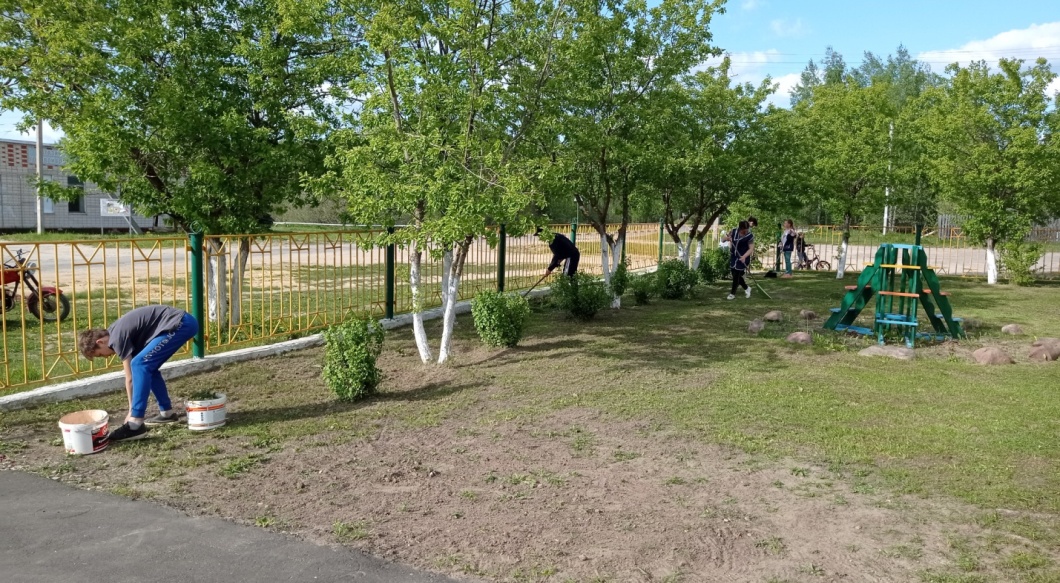 Уход за обелиском. Облагораживание и озеленение.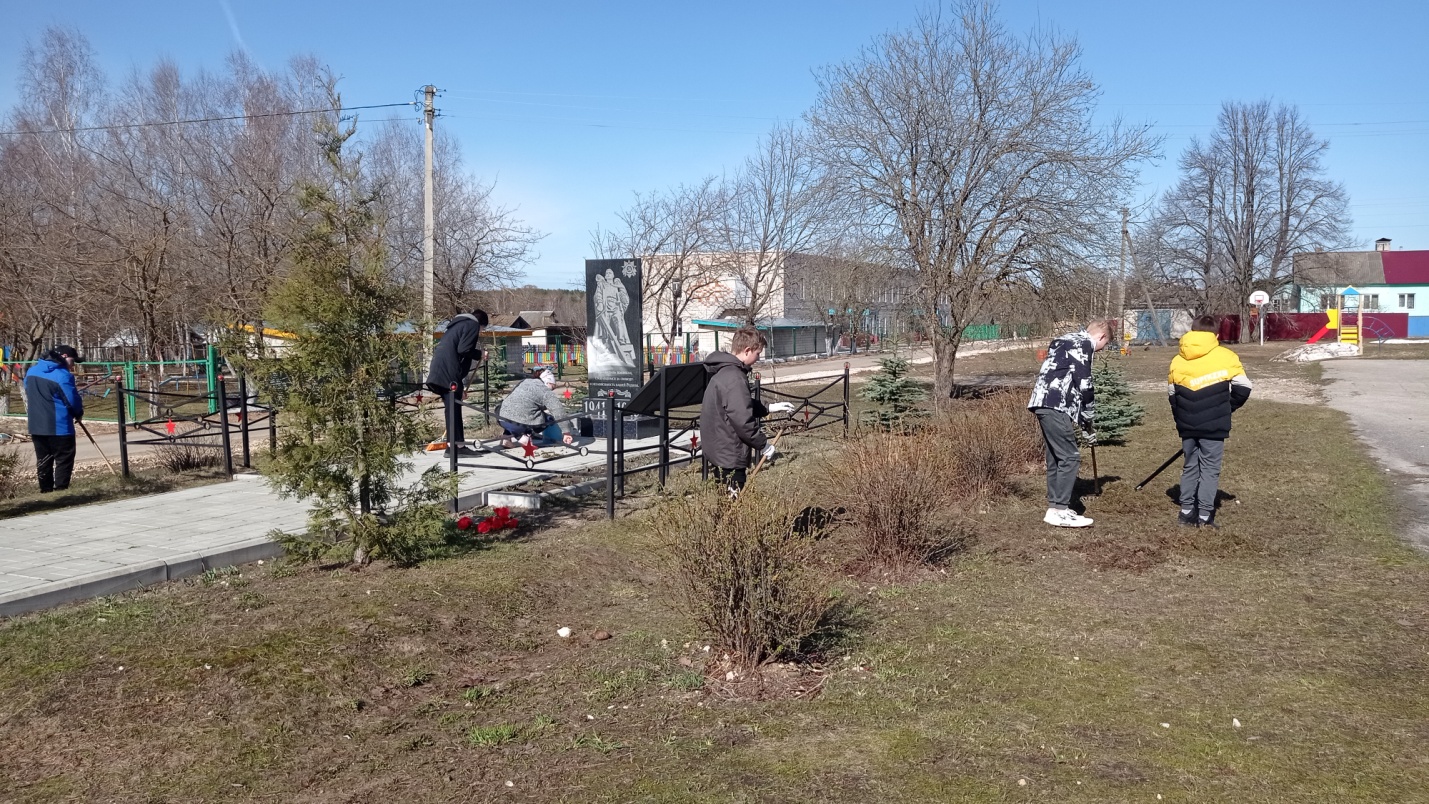 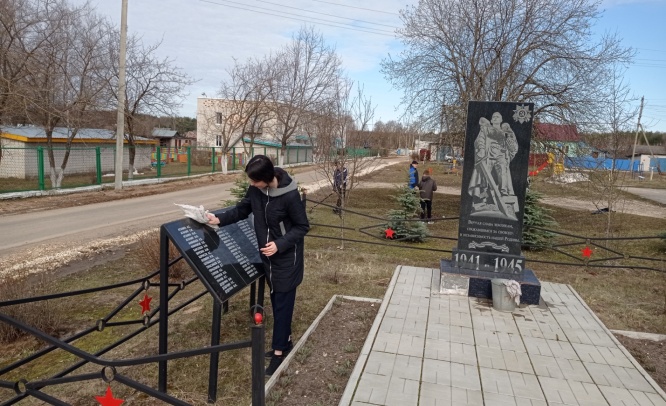 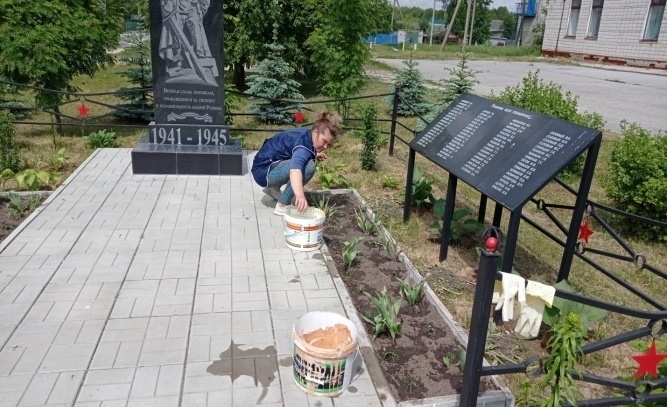 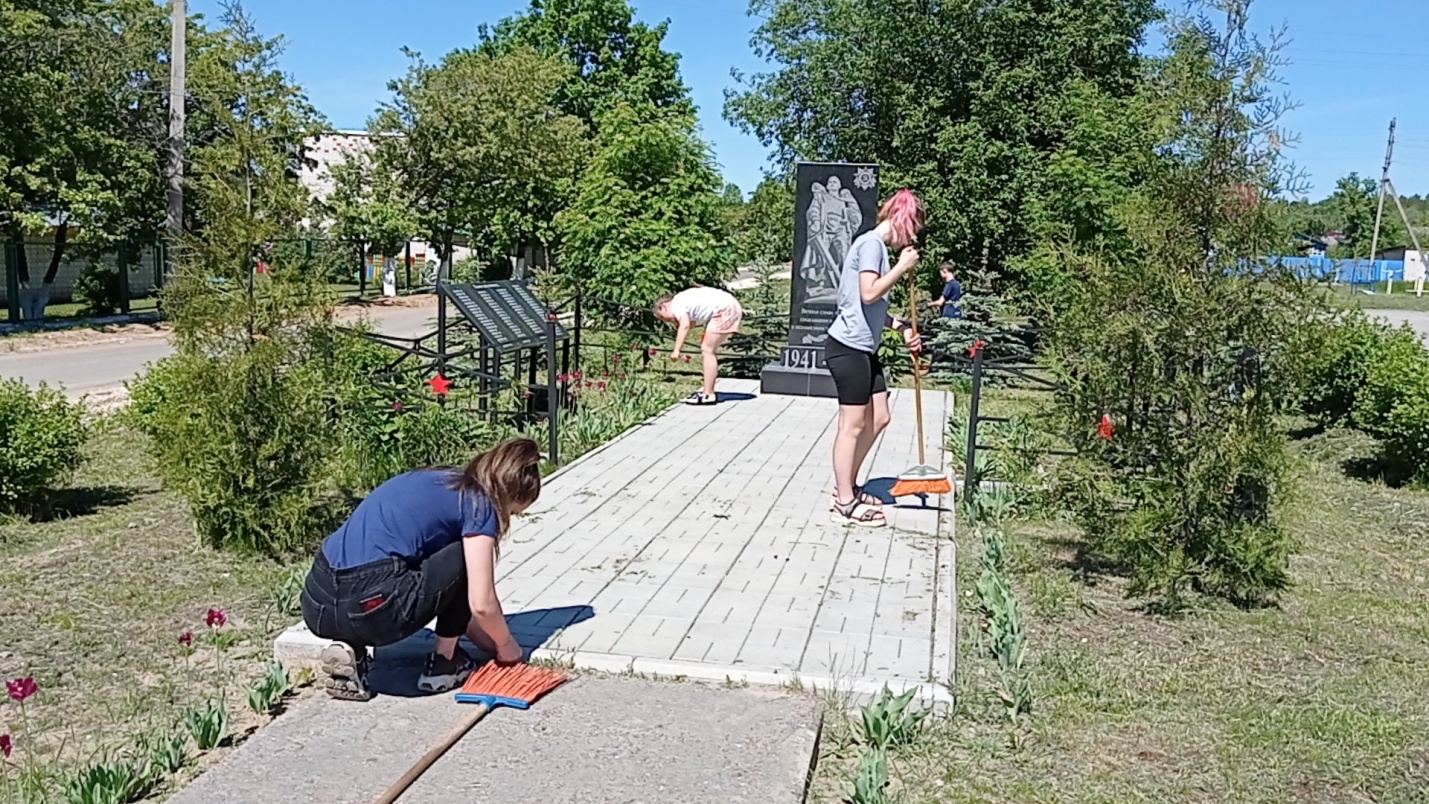 Волонтёрская помощь.Сделали гирлянду из лапника для возложения к обелиску на митинге - 9 мая 2023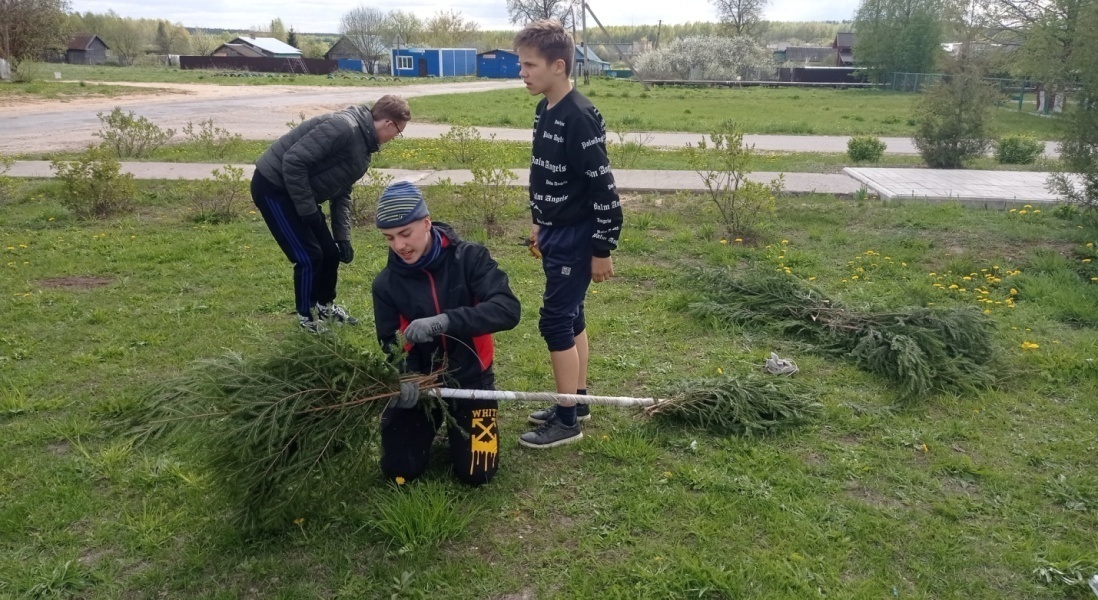 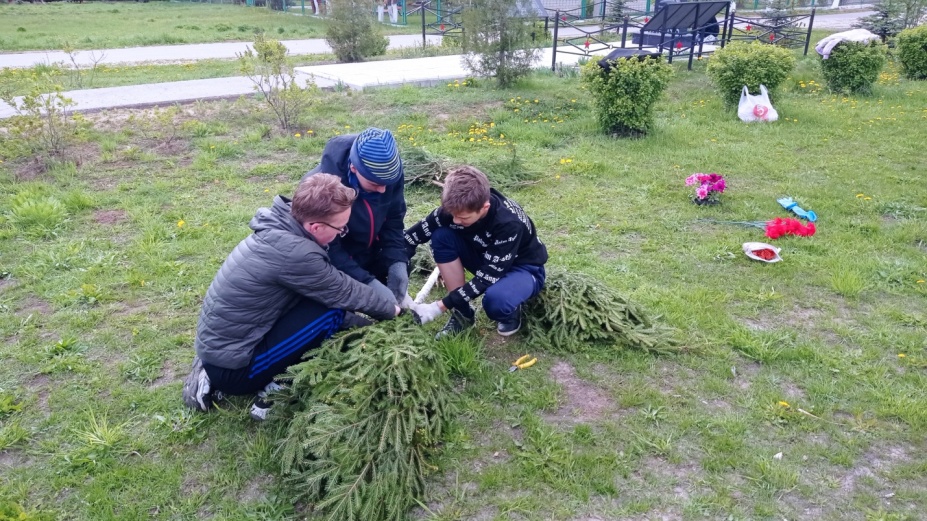 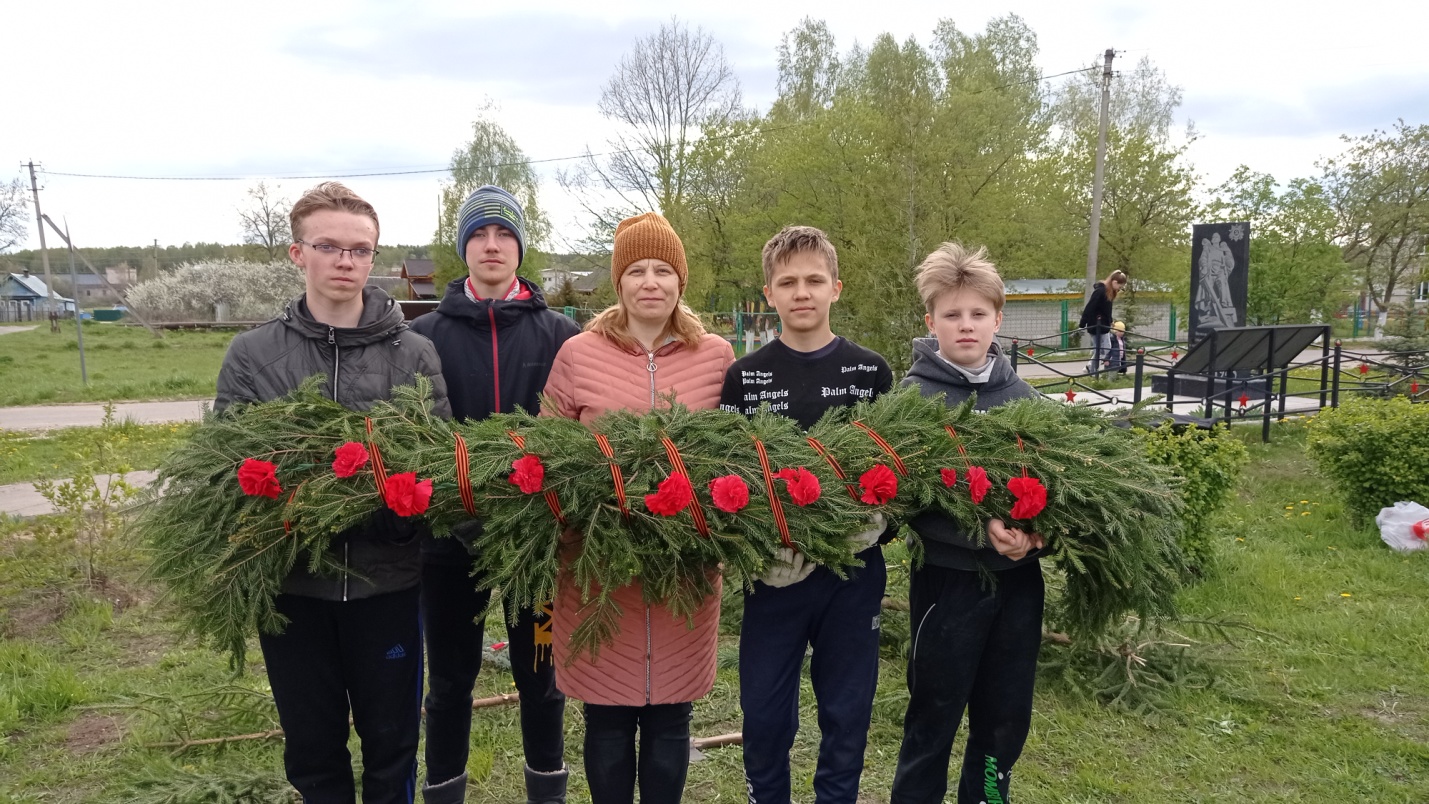 Волонтёрская деятельность. Помощь пенсионерам, труженикам тыла, нуждающимся…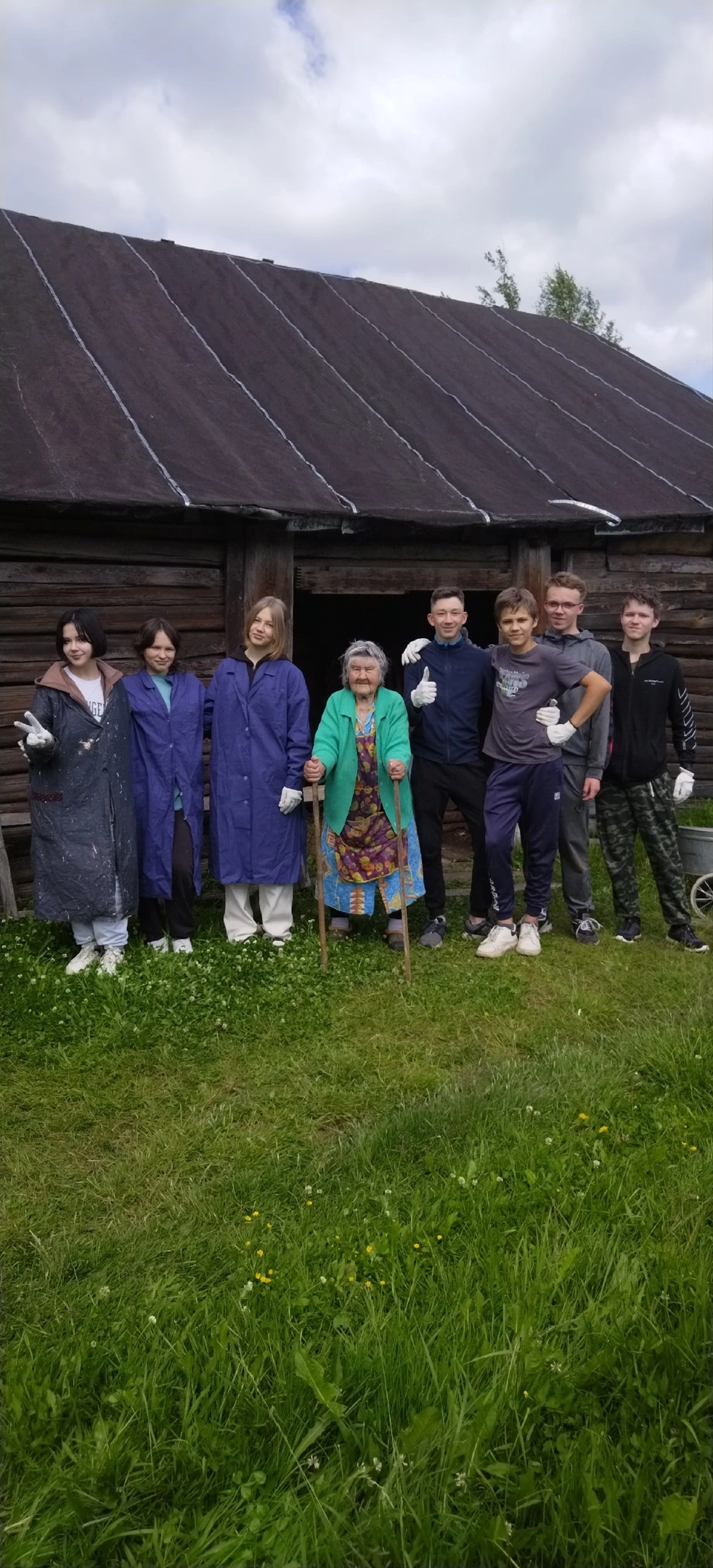 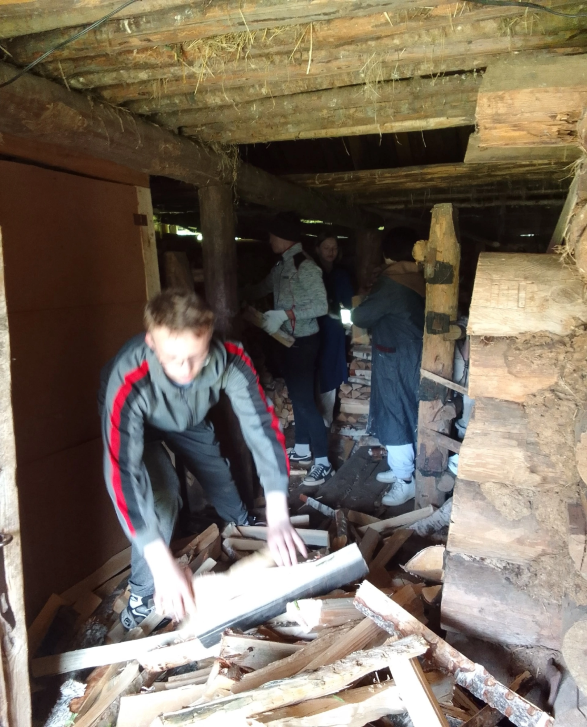 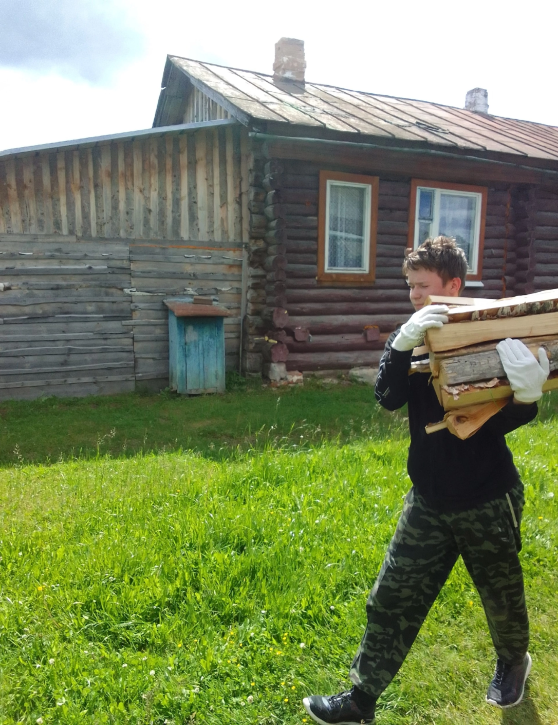 № п/пФ.И.О.КлассВозраст1.Коноплев А.М.714 лет2.Каплина А.В.714 лет3.Зеленова П.А.715 лет4.Горшкова Д.А.815 лет5.Кедик В.Д.815 лет6.Москаленко Н.А815 лет7.Соловьёва О.С.915 лет8.Мишина Д.В.916 лет9.Герасимов А.В.915 лет10.Рагимова С.Р.915 лет11.Челышкина Е.А.916 лет№Вид работРезультатМАЙМАЙМАЙ1.Благоустройство территорий (школа, детский сад, обелиск…)Улучшилось экологическое состояние территорий2.Уборка мусора (территория школы, детского сада, обелиска, детской площадки…)Собрано 7 мешков с мусором3.Обрезка кустов (территория школы, детского сада, обелиска)Обрезано 85 декоративных кустов4.Обрезка деревьев (территория школы)Собраны сломанные ветки деревьев, выпилены 12 деревьев, вывезли три тракторные телеги собранного мусора5.Окапывание деревьев и кустарниковВсего 35 шт. 6.Побелка деревьев и кустарников  (территория школы, детского сада, обелиска)Всего 55 шт.7.Побелка фундамента забора (школа, детский сад)Всего 123 метра8.Обкашивание травы (территория школы, детского сада, обелиска, детской площадки, клуба)Общая площадь –0,5 га.9.Уборка скошенной травы (территория школы, детского сада, обелиска, детской площадки, клуба)Собрали и вывезли 55 садовых тележек10.Выращивание рассады цветочных культурУчащиеся овладели агротехническими приемами выращивания растений11.Постройка  и  благоустройство клумбы (территория школы)Построена клумба из кирпича возле школы12.Оформление и озеленение клумб (территория школы, детского сада, обелиска)Территории приобрели эстетически оформленный и ухоженный вид, так как цветковые растения подобраны с таким расчетом, что будут радовать нас своим цветением с ранней весны до осени. Всего высажено цветочных культур 170 шт:- Бархатцы (50 шт.)- Цинерария (30 шт.)- Сальвия (30 шт.)- Агератум (30 шт.)- Петуния (15 шт.)- Виола (15 шт.)13.Волонтёрская помощьПриняли участие в митинге к 9 мая. Смастерили самостоятельно гирлянду из еловых веток для возложения к обелискуИЮНЬИЮНЬИЮНЬ1.Уборка подсобных помещений (сарай на территории школы)Навели порядок в сарае на территории школы, площадь 35 кв.м2.Подготовка помещений и учебных кабинетов к ремонту (школа)Из трёх кабинетов под ремонт Точки роста вынесли: мебель, школьные принадлежности, пособия…3.Уборка и вывоз  строительного мусора (территория школы)Вывезли пять тракторных телег4.Обкашивание травы (территория школы, детского сада, обелиска, детской площадки, клуба)Общая площадь - 0,5 га.5.Уборка скошенной травы (территория школы, детского сада, обелиска, детской площадки, клуба)Собрали и вывезли 50 садовых тележек6.Благоустройство территорий (школа, детский сад, обелиск…)Прополоты отмостки школы7.Уборка мусора (территория школы, детского сада, обелиска, детской площадки…)Собрано 5 мешков с мусором8.Оформление и озеленение клумб (территория школы, детского сада, обелиска)Пересадка многолетних цветочных культур: Хосты, Астильба, Папоротник и др.9.Полив клумб, кустарников…(территория школы, детского сада, обелиска)Общий объём воды – 85 вёдер.10.Прополка клумб (территория школы, детского сада, обелиска)Пропололи две клумбы возле школы, две клумбы у обелиска11.Сбор макулатуры Собрали 130 кг.12.Работа в школьной библиотеке, проверка библиотечного фондаРазобрали художественную и учебную литературу. Отремонтировали  - 37 учебников13.Пересадка комнатных растенийПересадили 17 комнатных растений в новые плошки14.Помощь в установке нового оборудования (ноутбуки, принтеры, интерактивные панели…для Точки роста)Подключили  - 42 компьютера, три принтера, три интерактивные панели15.Волонтёрская помощь Помогли перенести и приложить дрова труженице тыла Ремнёвой Марии (92 года) из д.УваровкаИЮЛЬИЮЛЬИЮЛЬ1.Обкашивание травы (территория школы, детского сада, обелиска, детской площадки, клуба)Общая площадь - 0,5 га.2.Уборка скошенной травы (территория школы, детского сада, обелиска, детской площадки, клуба)Собрали и вывезли 52 садовых тележки3.Благоустройство территорий (школа, детский сад, обелиск…)Улучшилось экологическое состояние территорий4.Уборка мусора (территория школы, детского сада, обелиска, детской площадки…)Собрано 6 мешков с мусором5.Оформление и озеленение клумб (территория школы, детского сада, обелиска)Обрезка цветочных культур, сбор отцветших соцветий…6.Полив клумб, кустарников…(территория школы, детского сада, обелиска)Общий объём воды – 85 вёдер.7.Прополка клумб (территория школы, детского сада, обелиска)Пропололи одну клумбу возле детского сада, две клумбы у обелиска8.Помощь в ремонте школыВынесли 37 вёдер строительного мусора, помогли перенести мебель из столовой, вынесли спортивный инвентарь из спортивного зала…и др.9.Волонтёрская помощь Приложили дрова в поленницу пенсионерке Тумановой А.И. из д.ШевинскаяАВГУСТАВГУСТАВГУСТ1.Уборка помещений и учебных кабинетов после ремонта к новому учебному году (школа)Второй этаж школы – убрано 4 кабинета, коридор;Первый этаж – убрано  3 кабинета, спортивный зал2.Покраска стен коридора на 1 этаже (школа)Покрасили стены (более 150 кв.м)3.Покраска лестничных проходов (школа)Покрасили стены, перила лестницы, ступеньки…(два лестничных прохода)4.Косметический ремонт кабинетов на 1 этаже (школа)Покраска стен в кабинете 1 класса, ремонт школьной мебели…5.Мытьё окон (школа)Вымыли  14 окон в 7 кабинетах6.Обкашивание травы (территория школы, детского сада, обелиска, детской площадки, клуба)Общая площадь - 0,5 га. 7.Уборка скошенной травы (территория школы, детского сада, обелиска, детской площадки, клуба)Собрали и вывезли 37 садовых тележек8.Благоустройство территорий (школа, детский сад, обелиск…)Улучшилось экологическое состояние территорий9.Уборка мусора (территория школы, детского сада, обелиска, детской площадки…)Собрали 5 мешков с мусором10.Оформление и озеленение клумб (территория школы, детского сада, обелиска)Сбор отцветших соцветий, рыхление почвы…11.Полив клумб, кустарников…(территория школы, детского сада, обелиска)Общий объём воды – 45 вёдер.12.Прополка клумб (территория школы, детского сада, обелиска)Пропололи две клумбу возле школы и две клумбы возле детского сада, клумбы у обелиска13.Помощь в ремонте школыУборка строительного мусора. Нагрузили 4 большие телеги и вывезли 14.Волонтёрская помощь Оказали помощь пристарелым  жителям села: принесли воды (Коробейников В.И.), перекопали грядки (Кошкова В.М), приложили дрова (Дунаева А.А)…СЕНТЯБРЬСЕНТЯБРЬСЕНТЯБРЬ1.Обкашивание травы (территория школы, детского сада, обелиска, детской площадки, клуба)Общая площадь - 0,5 га.2.Уборка скошенной травы (территория школы, детского сада, обелиска, детской площадки, клуба)Собрали и вывезли 23 садовые тележки3.Благоустройство территорий (школа, детский сад, обелиск…)Улучшилось экологическое состояние территорий4.Уборка мусора (территория школы, детского сада, обелиска, детской площадки…)Собрали 7 мешков с мусором5.Уход за цветамиПодготовка цветочных культур к зиме (обрезка, сбор семян…)Посадили в клумбы возле школы и обелиска тюльпаны (110шт.), лилии (32 шт.), лилейники (7 кустов)6.Сбор семян цветочных культурСобрали семена цветочных культур (бархатцы, астры, календула, космея…)7.Ремонт садового инвентаряОтремонтировали: лопаты (3шт.), грабли (5 шт.), вилы (2 шт.), рыхлилки (4 шт.), подкрутили садовую тележку…8Перекопка клумбВозле школы – 3 клумбыУ обелиска – 2 клумбыВ детском саду -  4 клумбы9.Волонтёрская помощь и др.виды работУбрали детскую площадку, помогли приложить дрова в поленницу (Аганину Н.С.)